n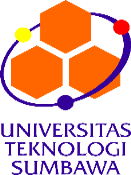 PENGESAHAN DOKUMEN KURIKULUM MERDEKA PROGRAM STUDI PETERNAKANSumbawa Besar,  Agustus 2022                      Dekan, 				       		 Ketua Program Studi,(Ali budhi Kusuma S.iM.ScAls)				(Imam Munandar S.Pt M.Si)NIDN. 0828028803		NIDN. 0801029501Menyetujui, Rektor,(Chairul Hudaya, Ph.D)NIDN.0002058406KATA PENGANTAR Puji syukur kami panjatkan kehadirat Allah SWT karena atas limpahan rahmat dan hidayahNYA, Program Studi Peternakan Fakultas Ilmu dan Teknologi Hayati UTS dapat menyelesaikan penyusunan dokumen Kurikulum 2022-2026. Kurikulum Program Studi Peternakan Fakultas Ilmu dan Teknologi Hayati Universitas Teknologi Sumbawa (FITH UTS) disusun berdasarkan evaluasi diri dan telah melalui beberapa penyempurnaan oleh civitas akademika dari lingkungan fakultas dan program studi untuk mendapatkan koreksi dan perbaikan. Kurikulum dan struktur kurikulum ini mengacu kepada visi dan misi Universitas Teknologi Sumbawa (UTS) dan Fakultas sebagai organisasi induk agar tercipta suatu sinergi kelembagaan antara universitas dan fakultas serta program studi. SKKNI, Undang-Undang Nomor 12 Tahun 2012 Pasal 35 ayat 2, SN-Dikti dan pedoman penyusunan kurikulum MBKM. Penyusunan dokumen Kurikulum Program Studi Peternakan 2022-2026 ini bertujuan untuk sebagaimana diatur dalam Permendikbud Nomor 3 Tahun 2020 Pasal 1, menyatakan kurikulum adalah seperangkat rencana dan pengaturan mengenai tujuan, isi, dan bahan pelajaran serta cara yang digunakan sebagai pedoman penyelenggaraan kegiatan pembelajaran untuk mencapai tujuan Pendidikan Tinggi. Kurikulum Pendidikan Tinggi merupakan amanah institusi yang harus senantiasa diperbaharui sesuai dengan perkembangan kebutuhan dan IPTEKS yang dituangkan dalam Capaian Pembelajaran. Perguruan tinggi sebagai penghasil sumber daya manusia terdidik perlu mengukur lulusannya, apakah lulusan yang dihasilkan memiliki ‘kemampuan’ setara dengan ‘kemampuan’ (capaian pembelajaran) yang telah dirumuskan dalam jenjang kualifikasi KKNI.Sumbawa, Agustus 2022Ketuaa Tim PenyusunImam Munandar S.Pt M.SiDAFTAR TABEL. Jumlah Lulusan Terlacak	9	11Tabel 3. Profil Lulusan Program Studi Peternakan	14Tabel 4. Deskripsi Profil Lulusan Program Studi Peternakan	14Tabel . Capaian Pembelajaran Sikap	16Tabel . Capaian Pembelajaran Pengetahuan	17Tabel . Capaian Pembelajaran Ketrampilan Umum	17Tabel . Capaian Pembelajaran Ketrampilan Khusus	18Tabel . Rangkuman Capaian Pembelajaran Lulusan Teknik Industri	19Tabel . Matrix Keterkaitan Capaian Lulusan dengan Profil Lulusan	19Tabel 11. Distribusi Kelompok Keilmuan Berdasarkan Bahan Kajian	20Tabel 12. Matriks Bahan Kajian Dan Capaian Pembelajaran	21Tabel 13. Bahan Kajian dan Bobot Bahan Kajian Serta Relasinya dengan CapaianPembelajaran	27Tabel . Mata Kuliah dan Relasinya Dengan Bahan Kajian Beserta Bobotnya	33Tabel . Aturan Kelulusan	36Tabel . Mata Kuliah Dasar Umum (MKDU)	36Tabel . Mata Kuliah Fakulas	36Tabel . Mata Kuliah Program Studi	37Tabel . Mata kuliah Bidang Minat I. Manajemen Produksi Ternak	38Tabel . Mata Kuliah Bidang Minat II. Manajemen Pakan dan Nutrisi Pakan Ternak 	38Tabel . Mata Kuliah Bidang Minat III. Pengolahan dan Teknologi Hasil Ternak	38Tabel . Mata Kuliah Bidang Minat IV. Sosial Ekonomi Peternakan	39Tabel . Daftar Mata Kuliah Berdasarkan Semester	39Tabel 24. Daftar Matakuliah dalam Bahasa Inggris	40Tabel . Daftar Mata Kuliah Rekognisi Kegiatan di Luar Kampus (Membangun Desa /Kuliah Kerja Nyata Tematik	43Tabel . Daftar Mata Kuliah Rekognisi Kegiatan di Luar Kampus Magang/Praktik Kerja / Penelitian (Eureka)	43Tabel . Daftar Mata Kuliah Rekognisi Kegiatan di Luar Kampus (Kegiatan Wirausaha)	44Tabel . Daftar Mata Kuliah Kegiatan Pertukaran Pelajar	44Tabel. Daftar Mata Kuliah Pilihan yang Ditawarkan untuk Kegiatan Pembelajaran Luar Program Studi	45Tabel . Kaitan Mata Kuliah dengan Capaian Lulusan	45	49Tabel . Perbandingan Mata Kuliah Kurikulum Lama dan Kurikulum 2020	53Tabel. Kebutuhan Dosen dan Asisten	56Tabel . Rincian Ketersediaan Dosen untuk Setiap Mata Kuliah	58Tabel . Ketersediaan Dosen untuk Beban Pengajaran Mata Kuliah	63Tabel 3. Kebutuhan Sarana dan Prasarana	65KURIKULUM UTS 2022
PROGRAM SARJANAProgram Studi	: PeternakanFakultas		: Ilmu dan Teknologi HayatiIdentitas Program StudiSejarah Program Studi Program Studi Peternakan UTS menjadi jawaban kebutuhan masyarakat dan Sumbawa. Sumbawa merupakan salah satu daerah peternakan di Indonesia yang di dukung oleh lahan yang luas dan budaya ternak masyarkat yang begitu kental menjadikan Sumbawa menjadi salah satu daerah peternakan yang menjanjikan. Program Studi Peternakan didirikan pada Surat Keputusan Direktorat Pendidikan Tinggi 143260 A5/HK/2020 tangal 30 Desember 2020. Keberadaan ternak unggul seperti Kuda Sumbawa, Kerbau dan Sapi Sumbawa menjadi ciri khas local yang perlu dijaga dan dikembangkan. Program Studi Peternakan UTS hadir untuk mengembangkan potensi Sumbawa. Sumbawa merupakan salah satu daerah peternakan di Indonesia yang didukung oleh luas lahan dan budaya masyarakat ternak yang begitu kental. Program Studi Peternakan UTS hadir untuk mencetak sumber daya manusia yang kompeten dan memiliki jiwa entrepreneur yang siap mengembangkan peternakan Indonesia khususnya Sumbawa. Capaian ini didukung pula oleh kurikulum yang mengarahkan mahasiswa untuk mampu mandiri. Deskripsi Program StudiProgram Studi peternakan menekankan pada kemampuan menerapkan, mengembangkan, merekayasa, dan menciptakan ilmu dan keahlian di bidang produksi ternak untuk kebutuhan masyarakat, menekankan pada kemampuan dan keahlian dalam ilmu teknologi hasil ternak, mulai dari cara memanen, mempertahankan mutu dan keamanan pangan, serta pengolahannya. Selain itu program studi peternakan diharapkan menghasilkan lulusan yang menjadi ahli dalam bidang ilmu nutrisi dan makanan ternak yang mampu mengidentifikasi bahan-bahan pakan berkualitas tinggi dan memproduksinya dengan baikkhas (walet, kerbau, sapi sumbawa) dan keilmuan Visi, Misi, Tujuan, dan SasasanVisi Menjadi Rumah Pembelajaran Yang Nyaman Dan Menyenangkan Untuk Tumbuh Utuh Sebagai Calon-Calon Ilmuwan, Ahli Teknologi Dan Wirausahawan Di Bidang Peternakan Yang Bermanfaat Bagi Semesta Alam”. Visi tersebut dapat dijabarkan sebagai berikut:Rumah, sebagai wadah yang di dalamnya ada aktivitas kekeluargaan yang beragam bertujuan untuk saling menjaga, mendukung, dan memahami, serta saling mensukseskan.Pembelajaran, adanya proses belajar mengajar, di mana setiap orang terus melakukan pengembangan diri, berkarakter, dan kemampuan akademis yang dijalankan dengan sistem yang terukur, terstruktur, dan terevaluasi dengan baik dalam kurikulum dan sistem kelembagaan.Nyaman, setiap orang di Program Studi Peternakan merasakan kebutuhan standar hidup yang terpenuhi, meliputi: aspek jasmani, rohani, dan spiritual.Menyenangkan, memberikan perasaan senang kepada lingkungan sekitar.Tumbuh, bertahap untuk berkembang/berproses.Utuh, integral, baik dari sisi fisik, emosi, dan spiritual.	MisiUntuk mewujudkan visi yang telah dijabarkan diatas, maka Program Studi Peternakan Fakultas Ilmu dan Teknologi Hayati (FITH) UTS memiliki misi-misi sebagai berikut: Menyelenggarakan pendidikan tinggi peternakan yang berkualitas yang didukung oleh hasil-hasil penelitian dan teknologi digital untuk menghasilkan lulusan yang professional, berkarakter, dan dapat mengembangkan industri peternakan berkelanjutan.Membangun budaya riset yang unggul dalam menciptakan ekosistem inovatif untuk menghasilkan solusi konkrit bagi permasalahan dunia usaha peternakan.Melakukan pelayanan terhadap masyarakat peternakan melalui penyebaran inovasi dalam rangka memperkuat dunia usaha peternakan dan kemandirian bangsa.Menjalin hubungan dengan alumni dan pemangku kepentingan lain dalam memperkuat peran Program Studi Peternakan di tingkat global.Memperkuat sistem manajemen yang efektif, efisien, transparan dan akuntabel dengan menerapkan teknologi informasi.Tujuan Menghasilkan lulusan berkompeten dalam bidang peternakan yang berdaya saing tinggi dengan pengetahuan aplikatif bioteknologi yang baik.Menghasilkan penelitian dan publikasi berlaraf nasional dan internasional serta teknologi tepat guna.Mendiseminasi teknologi hasil penelitian untuk kesejahteraan masyarakatMeningkatkan mutu manajemen institusi yang profesionalMengarusutamakan peternakan berkelanjutanSasaran  Meningkatnya populasi dan produksi ternak melalui penerapan teknologi tepat gunaMeningkatnya nilai tambah dan daya saing sumber daya manusia peternakan dan produk peternakan, danMeningkatnya capaian kinerja dan kualitas pelayanan bidang peternakanEvaluasi Kurikulum dan Tracer StudyAlur Pikir Evaluasi KurikulumEvaluasi kurikulum merupakan bagian dari sistem manajemen dalam proses pendidikan yang ada di program studi. Berdasarkan hasil hasil dari evaluasi kurikulum program studi yang sedang berjalan masih ada beberapa hal yang belum terpenuhi dengan standar KKNI.  Belum adanya penetapan RPS dan bahan kajian sesuai dengan standar KKNI. Sehingga perlu dilakukan perbaikan kembali agar dapat menghasilkan lulusan yang sesuai dengan standar level 6 KKNI, Visi dan Misi Program Studi Peternakan. Rumusan capaian pembelajaran lulusan program studi merupakan capainpembelajaran lulusan minimum yang harus digunakan sebagai acuan dan tolakukur untuk memenuhi kemampuan lulusan program studi. Rumusan capain pembelajaran lulusan mengandung unsur sikap dan keterampilan umum yang telah ditetapkan dalam SN-DIKTI (terdapat pada lampiran SN-DIKTI), dan mengandung unsur pengetahuan dan keterampilan khusus dirumuskan dan disepakati oleh Stekholder (Institusi Pemerintash, Pelaku Usaha, dan Kebuthan Industri). Sehingga kurikulum program studi yang digunakan sekarang sudah berdasarkan dengan standar KKNI. Namun, struktur kurikulum dari program studi yang sedang berjalan masih belum efisien untuk penyebaran maksimal total SKS yang harus diprogram oleh mahasiswa pada semester awal perkuliahan sehingga mahasiswa akan kewalahan. Pada tahun 2020, pergantian menteri pendidikan membuat sistem pendidikan di Indonesia juga mengalami perubahan dari segi kurikulum yang digunakan untukproses pendidikan. Menteri Pendidikan dan Kebudayaan mengeluarkan “Kebijakan Merdeka Belajar (Kampus Merdeka)” yang merupakan kerangka untuk menyiapkan mahasiswa menjadi sarjana yang tangguh, relevan dengan kebutuhan zaman, dan siap menjadi pemimpin dengan semangat kebangsaan yang tinggi. Permendikbud No 3 Tahun 2020 memberikan hak kepada mahasiswa untuk 3 semester belajar di luar program studinya. Oleh karena itu, kurikulum yang ada Program Studi Peternakan akan menyesuaikan dengan kurikulum kampus merdeka. Rencana penerapan kampus merdeka di UTS :1) Mahasiswa diberikan hak untuk mengambil mata kuliah (MK) di luar programstudi di dalam UTS dengan ketentuan :Maksimum 20/21 SKSMK di luar program studi dalam fakultas yang sama dapat diambil sejak semester 1 MK di luar program studi dengan fakultas yang berbeda mulai dapat diambil di semester 32) Program studi mengalokasikan beberapa MK pilihan pada beberapa semesteryang bisa diambil oleh mahasiswa dari luar program studi3) Program studi menyediakan kuota sebesar 30% untuk mahasiswa yang akanmengambil MK tersebut4) Mahasiswa mempunyai pilihan untuk mengambil salah satu dari delapankegiatan di luar kampus yang diprogramkan UTS (jumlah SKS setara dengan20/21 SKS yang bisa diambli pada semester 6)5) Prioritas kegiatan di luar kampus yang diprogramkan UTS :a. Kegiatan magang yang berlokasi di OMT (UTS), Institusi Swasta, instansi pemerintah dan lain-lain (Unit pengelola kegiatan oleh CDC)b. Proyek di desa yang berlokasi di desa binaan UTS (Unit pengelola kegiatanoleh Pengembangan Desa di bawah Wakil Rektor 1)c. Wirausaha yang berlokasi di OMT (UTS) (Unit pengelola kegiatan olehInkubasi Bisnis)Studi Pelacakan LulusanKesesuaian Bidang Kerja LulusanProgram Studi Peternakan belum memiliki lulusan karena program studi ini baru berdiri sejak 2020 dan pada tahun 2022 ini baru memiliki dua angkatan untuk pelaksanaan Treacer Study Program studi akan melaksanakan Tracer study secara online ditujukan untuk melacak jejak lulusan/alumni yang dilakukan 2 tahun setelah lulus dan bertujuan untuk mengetahui: Outcome pendidikan dalam bentuk transisi dari dunia pendidikan tinggi ke dunia kerja (termasuk masa tunggu kerja dan proses pencarian kerja pertama), situasi kerja terakhir, dan aplikasi kompetensi di dunia kerja. Output pendidikan yaitu penilaian diri terhadap penguasaan dan pemerolehan kompetensi. Proses pendidikan berupa evaluasi proses pembelajaran dan kontribusi pendidikan tinggi terhadap pemerolehan kompetensi. Hasil tracer study akan membantu program studi dalam mengetahui posisi lulusan yang telah terserap dalam dunia kerja serta menyiapkan lulusan sesuai dengan kompetansi yang diperlukan di dunia kerja. Hasil tracer study yang kemudian dilaporkan ke Dikti akan membantu program Pemerintah dalam rangka memetakan kebutuhan dunia kerja dengan pembangunan pendidikan di Indonesia . Program studi dan Fakultas akan menyediakan fasilitas pendukung Tracer Study dan Sistem Tracer Study Online.. Jumlah Lulusan TerlacakTempat Kerja Lulusan(ditampilkan hasil tracer study, dapat berupa diagram)Kebutuhan PasarPeternakan merupakan ilmu yang mempelajari dan aplikasi teknologi seperti Mikrobiologi, Genetika, Biologi, Biokimia, Nutrisi dan bahan pakan ternak, Teknologi hasil ternak, produksi walet, rusa dan kerbau. Sehingga bisa dikatakan bahwa menjadi salah satu cabang ilmu yang akan banyak digunakan dan berpengaruh kuat pada perkembangan kebutuhan pangan hewani. Pengembangan ilmu Peternakan sejalan dengan tingkat kebutuhan manusia. Hal ini disebabkan pemanfaatan ilmu peternakan dalam berbagai aspek pemenuhan kehidupan manusai Indonesia masih jauh tertinggal dari beberapa negara Australia, New zeland, Jepang, Thailand, dan Korea. Sehingga kehadiran lembaga pendidikan dalam penyediaan Program Studi peternakan yang menghasilkan Sarjana Peternakan bisa menjadi salah satu bagian dalam menghasilkan Sumber Daya Manusia (SDM) yang lebih kompeten dalam memahami dan mengaplikasikan ilmu Peternakan. Sarjana Peternakan memiliki banyak peluang untuk bisa berkarir dalam dunia kerja berupa profesional yang kebanyakan bekerja di lembaga pendidikan dan penelitian. Banyak profesional juga bekerja dalam industri yang bergerak di bidang genetika, parasitologi, dan industri penyakit lain yang terkait. Pertanian juga merupakan salah satu aspek bidang kehidupan yang mempunyai banyak permasalahan untuk bisa dicari solusinya bagi para sarjana Peternakan seperti memikirkan terkait solusi dari mengatasi krisis pangan asal hewan dengan mengaplikasikan prinsip rekayasa genetika. Lingkungan perlu juga diperhatikan dari segi penggunaan sumber daya yang dieksploitasi secara besar-besaran tanpa memikirkan dampak yang ditimbulkan. Dengan kecepatan perkembangan kemajuan teknologiSarjana lulusan Peternakan dapat memiliki prospek karir yang sangat baik. Lulusan dari Program Studi Peternakan, UTS diharapkan bisa bekerja di instansi yang berhubungan dengan pendidikan, penelitian dan pengaplikasian ilmu Peternakan baik di bidang agrokompleks, medis dan farmasi ternak, dan industri peternakan. Beberapa lembaga atau instansi yang nantinya menjadi pilihan sebagai tempat kerja untuk lulusan Sarjana Peternakan seperti Lembaga Ilmu Pengetahuan Indonesia (LIPI), Balai Pengkajian dan Penerapan Teknologi (BPPT), Balai Penelitian ternak (Balitnak), Balai Besar Bioteknologi dan Sumber Daya Genetika (BB Biogen), Badan POM, Balai Besar Penelitian Veteriner (Bbalitvet), Instasi swasta Charoen Pokpand, Japfa, Sreeya dan bahkan mendirikan star-up seperti Samawa Global Farm. Perkembangan KeilmuanPerkembangan ilmu pengetahuan di bidang peternakan semakin hari semakin pesat. Hal tersebut dibuktikan dengan munculnya inovasi-inovasi dari produk hasil ternak yang semakin beragam. Salah satu contoh produk hasil ternak, seperti olahan dari ternak ungas terutama pada pengolahan daging itik. Berbagai macam olahan daging itik sudah banyak kita jumpai, namun belum terlalu banyak masyarakat dapat mengolah dan mengkonsumsinya, salah satu contoh olahan itik yang belum banyak orang ketahui yaitu lapis itik, tidak hanya itik, ruminansia seperti kambing, sapi kerbaupun memiliki perkembangan keilmuan yang pesat. Bidang peternakan, penerapan teknologi rekayasa genetika, kultur jaringan, dan DNA rekombinan membantu dalam menghasilkan produk pangan yang mengandung sifat unggul dan bernilai gizi yang lebih baik. Selain itu, penerapan aplikasi peternakan dapat mengurangi krisis pangan, memperbaiki kualitas pangan dan meningkatkan jumlah produksi hasil peternakan.Pendapat PakarKaji Banding dan PosisiBeberapa Program Studi peternakan yang ada di Indonesia menjadi salah satu acuan dalam penyusunan dan perbandingan kurikulum yang akan digunakan untuk menghasilkan lulusan Sarjana Peternakan. Adapun program studi tersebut juga termasuk dalam anggota FPPTPI yang berasal dari beberapa universitas seperti Universitas Brawijaya, Udayana, Institut pertanian bogor, Universitas gajah mada, Universitas Hasanudin dll.AnalisisUsulan PerbaikanHasil evaluasi kurikulum menghasilkan beberapa usulan yang harus diperbaikipada kurikulum program studi yang lama:Penetapan profil lulusan, Capaian Pembelajaran Lulusan (CPL), Capaian Pembelajaran Mata Kuliah (CPMK), dan bahan kajian sesuai dengan standar KKNI.Struktur kurikulum dari program studi yang lama masih belum efisien untuk penyebaran maksimal total SKS yang harus diprogram oleh mahasiswa pada semester awal perkuliahan sehingga mahasiswa akan kewalahan dalam memenuhi kebutuhan total SKS pada semester akhir. Hal tersebut dapat berdampak terhadap angka efisiensi edukasi mahasiswa di program studi.Pemilihan mata kuliah pilihan yang harus diprogram oleh mahasiswa pada semester tingkat akhir dan mata kuliah prasyarat untuk beberapa mata kuliah juga perlu ditinjau ulang kembali.Penerapan kurikulum kampus merdeka juga menjadi salah satu hal yang membuat kurikulum sebelumnya berubah karena ada beberapa bentuk kegiatan pembelajaran yang perlu diterapkan, seperti penerapan kegiatan belajar Membangun Desa/Kuliah Kerja Nyata Tematik, Magang/Praktik Kerja, Kegiatan Wirausaha, dan lain-lain. Kegiatan belajar ini mengharuskan beberapa mata kuliah di semester 6 ke atas harus direkognisi dengan kegiatan merdeka belajar tersebut.Pilihan mahasiswa untuk bisa mengambil mata kuliah di luar program studi yang dimulai pada semester 3 juga mengharuskan struktur kurikulum berubah dengan beberapa penyebaran mata kuliah wajib prodi yang harus diambil di semester tersebut.Landasan Perancangan & Pengembangan KurikulumLandasan FilosofisPengembangan kurikulum Program Studi Peternakan secara filosofi didasarkan dari pemikiran humanisme, esensialisme, idealisme, dan rekonstruktivisme sosialsebagai berikut :Masyarakat Indonesia sebagai makhluk Tuhan Yang Maha Esa memiliki fitrah yang baik, Memiliki rasa keingitahuan yang tinggi sehingga manusia diberikan kemampuan untuk belajar dalam memperloeh pengetahuan, keterampilan, dan membentuk sikap yang cerdas, mandiri, kreatif, dan inovatif Sub-Direktorat Pengembangan dan Inovasi Akademik UTS Kurikulum 2020-Teknobiologi Halaman: Dokumen ini adalah milik Program Studi Teknobiologi UTS Pendidikan membekali peserta didik dengan pengetahuan terkait kemajuan IPTEKS dan kebutuhan masyarakat, keterampilan, serta kultur budaya bangsa IndonesiaPendidik memiliki kompetensi profesional yang meliputi kompetensi kepribadian, sosial, pedagogis, dan keahlian yang sesuai dengan bidang keilmuannya dan bekerja secara profesional Lembaga pendidikan merupakan suatu sistem yang mandiri, beriwibawa, bermartabat, dan penuh tanggungjawab untuk mencerdasarkan kehidupan bangsa.Landasan SosiologisPenyusunan kurikulum sangat berkaitan dengan faktor sosial budaya, karena kurikulum merupakan alat untuk merealisasikan sistem pendidikan sebagai salah satu dimensi kebudayaa. Sehingga beberapa hal yang mendasari penyusunan kurikulum Program Studi Peternakan secara sosiologis sebagai berikut :a. Penyusunan kurikulum berdasarkan sosial budaya masyarakat, dimana kurikulum tersebut mencakup nilai, adat istiadat, cita-cita dari masyarakat, dan berlandaskan akan dimensi kebudayaan.b. Penyusunan kurikulum dengan memperhatikan unsur fleksibilitas dan bersifat dinamis, sehingga kurikulum dapat relevan dengan kebutuhan masyarakat. Hal ini disebabkan kondisi sosial budaya yang selalu mengalami perubahan dan perkembangan sesuai dengan tuntutan zaman, maka kurikulum tersebut juga perlu diadakan perubahan dan revisi kurikulum kedepannya agar tetap sesuai dengan kebutuhan masyarakat.c. Program kurikulum harus disusun dan mengandung mata kuliah terkait materi sosial budaya dalam masyarakat yang disebut sebagai Mata Kuliah Berkehidupan Bermasyarakatd. Penyusunan kurikulum yang disusun berdasarkan kebudayaan Nasional yang berlandaskan Falsafah Pancasila dan mencakup perkembangan kebudayaan daerah. Pada kurikulum Program Studi Peternakan terdapat beberapa mata kuliah muatan lokal yang mengangkat potensi lokal dari daerah SumbawaLandasan YuridisPengembangan kurikulum Program Studi Teknobiologi Fakultas Teknobiologi Universitas Teknologi Sumbawa berdasarkan landasan yuridis yaitu:Undang-Undang No. 20 Tahun 2003 tentang Sistem Pendidikan NasionalUndang-Undang No. 12 Tahun 2012 tentang Pendidikan TinggiPeraturan Pemerintah No. 19 Tahun 2005 tentang Standar Nasional PendidikanPeraturan Presiden RI No. 8 Tahun 2012 tentang Kerangka Kualifikasi Nasional Indonesia (KKNI)Peraturan Menteri Pendidikan dan Kebudayaan No. 049 Tahun 2014, tentang Standar Nasional Pendidikan TinggiPeraturan Menteri Riset Teknologi dan Pendidikan Tinggi No. 44 tahun 2015 tentang Standar Nasional Pendidikan Tinggi (SN Dikti)Sub-Direktorat Pengembangan dan Inovasi Akademik UTS Kurikulum 2022-Peternakan Halaman:Dokumen ini adalah milik Program Studi Teknobiologi UTSPeraturan Menteri Riset, Teknologi, dan Pendidikan Tinggi No. 13 Tahun 2015 tentang Rencana Strategis Kemenristekdikti tahun 2015-2019Peraturan Menteri Riset, Teknologi dan Pendidikan Tinggi No. 32 Tahun 2016 tentang Akreditasi Program Studi dan Perguruan TinggiPeraturan Menteri Pendidikan dan Kebudayaan No. 81 Tahun 2014 tentang Ijazah, Sertifikat Kompetensi, dan Sertifikat ProfesiPeraturan Menteri Riset, Teknologi dan Pendidikan Tinggi No. 62 Tahun 2016 tentang Sistem Penjaminan Mutu Pendidikan TinggiPeraturan Menteri Pendidikan dan Kebudayaan No. 73 Tahun 2013 tentang Penerapan Kerangka Kualifikasi Nasional Indonesia Bidang Pendidikan TinggiAkreditasi AcuanProgram Studi Peternakan di tingkat nasional sudah terakreditasi BAIK berdasarkan SK No 8604/SK/BAN-PT/PB-PS/S/VI/2021. Profil LulusanAlur Penentuan Profil Lulusanmelakukan studi pelacakan () kepada pengguna potensial yang sesuai dengan bidang studi,mengidentifikasi peran lulusan berdasarkan tujuan diselenggarakannya program studi sesuai dengan Visi dan Misi institusi.melakukan kesepakatan dengan program studi yang sama yang diselenggarakan oleh perguruan tinggi lain sehingga ada penciri umum program studi.Pernyataan profil tidak boleh keluar dari bidang keilmuan/keahlian dari program studinya.Penting diingat bahwa profil merupakan peran dan fungsi lulusan bukan jabatan atau pun jenis pekerjaan, namun dengan mengidentifikasi jenis pekerjaan dan jabatan dapat membantu menentukan profil lulusan.Data dan AnalisisBerdasarkan struktur kurikulum sebelumnya, bahwa tidak terdapat penerapan Merdeka Belajar Kampus Merdeka (MBKM) dalam Struktur kurikulum yang ditetapkan oleh Permendikbut nomor 3 tahun 2020 Tentang Standar Nasional Pendidikan Tinggi, permendikbut nomor 5 tahun 2020 tentang Akreditasi Program Studi dan Perguruan Tinggi. Hal ini tentu menjadi acuan untuk menyusun struktur kurikulum yang baru. Profil LulusanTabel 3. Profil Lulusan Program Studi PeternakanTabel 4. Deskripsi Profil Lulusan Program Studi PeternakanCapaian Pembelajaran (Learning Outcomes)Proses Penentuan Capaian PembelajaranSecara umum, tahapan penentuan capaian pembelajaran lulusan Prodi Teknologi Industri Pertanian UTS melalui tahapan sebagai berikut: a. Penetapan profil lulusan Profil lulusan adalah peran yang dapat dilakukan oleh lulusan di bidang keahlian atau bidang kerja peternakan antara 1-3 tahun menyelesaikan program studi. Profil lulusan ditetapkan berdasarkan hasil kajian terhadap kebutuhan pasar kerja yang dibutuhkan pemerintah dan dunia usaha maupun industri, serta kebutuhan dalam mengembangkan ilmu pengetahuan dan teknologi. Profil program studi disusun oleh asosiasi Prodi sejenis, sehingga terjadi kesepakatan yang dapat diterima dan dijadikan rujukan secara nasional. Peran-peran yang dinyatakan dalam profil lulusan dapat dijalankan oleh lulusan dengan kemampuan tertentu.Penjabaran kemampuan (capaian pembelajaran) Pada tahap ini, stake holders terlibat dan memberikan kontribusi untuk memperoleh konvergensi dan konektivitas antara institusi pendidikan dengan stake holders yang menggunakan lulusan/ peserta didik. Perumusan kemampuan lulusan mencakup empat unsur untuk menjadikannya sebagai capaian pembelajaran yaitu sikap, pengetahuan, keterampilan umum dan keterampilan khusus seperti dinyatakan dalam SN DIKTI. c.    Penentuan kemampuan (capaian pembelajaran) Dalam hal ini, capaian pembelajaran merujuk kepada jenjang kualifikasi KKNI, terutama yang berkaitan dengan unsur kemampuan kerja dan penguasaan pengetahuan. Sedangkan, yang mencakup sikap dan keterampilan umum dapat mengacu sepenuhnya pada rumusan yang telah ditetapkan dalam SN DIKTI.d.    Identifikasi keunggulan atau kearifan lokal/ daerah Hal ini bertujuan membangun kekhasan PS Peternakan UTS. Dengan langkah ini, rumusan capaian pembelajaran memuat informasi mengenai kemampuan untuk menjawab persoalan dan tantangan yang berkembang atau muncul di daerah masing-masing. e.    Penetapan unsur keterampilan khusus Pada tahapan ini, PS Peternakan UTS melakukan analisis terhadap: Kompetensi terpakai yang diperoleh dari alumni yang bekerja 1-3 tahun setelah lulus pada institusi lokal dan nasional, Kompetensi kerja yang dibutuhkan oleh berbagai stake holders (pemerintah, badan hukum penyelenggara, perguruan tinggi penyelenggara, asosiasi profesi/ keahlian, dan kolegium/ konsorsium keilmuan), Kompetensi kerja yang relevan yang telah ditetapkan oleh badan sertifikasi yang relevan, Rumusan capaian pembelajaran lulusan program studi sejenis yang memiliki reputasi baik, Standar akreditasi, Perkembangan kompetensi kerja, ilmu pengetahuan dan teknologi, dan sistem pembelajaran pada jangka pendek dan menengah f.    Kaji kesetaraan rumusan capaian pembelajaran lulusandengan deskripsi capaian pembelajaran dari KKNI dan standar isi pembelajaran dari SN DIKTI. Capaian PembelajaranBerikut adalah capaian pembelajaran dari Program Studi:Tabel . Capaian Pembelajaran SikapTabel . Capaian Pembelajaran PengetahuanTabel . Capaian Pembelajaran Ketrampilan UmumTabel . Capaian Pembelajaran Ketrampilan KhususTabel . Rangkuman Capaian Pembelajaran Lulusan Teknik IndustriTabel . Matrix Keterkaitan Capaian Lulusan dengan Profil LulusanBahan KajianProses Penentuan Bahan KajianDalam penentuan bahan kajian, PS Peternakan UTS mengacu kepada body of knowledge keilmuan Peternakan atau inti keilmuan, keilmuan terkait dengan ciri khas yang sesuai dengan visi dan misi PS Peternakan UTS, pengetahuan penunjang, perkembangan keilmuan ke depan, dan dari hasil-hasil proses pembelajaran. Hal-hal tersebut kemudian digunakan sebagai dasar dalam menyusun bahan ajar untuk pembentukan capaian pembelajaran lulusan. Dari bahan kajian minimum tersebut, program studi menguraikan secara terperinci berdasarkan tingkat penguasaaan, keluasan dan kedalamannya. Proses penetapan bahan kajian melibatkan kelompok bidang keilmuan yang ada di program studi.Identifikasi Bahan KajianBerdasarkan distribusi kelompok keilmuan, sumberdaya manusia dan body of knowledge PS Peternakan UTS, dapat diidentifikasi lima bahan kajian antara lainTabel 11. Distribusi Kelompok Keilmuan Berdasarkan Bahan KajianMatriks Bahan Kajian dan Capaian PembelajaranTabel 12. Matriks Bahan Kajian Dan Capaian PembelajaranKedalaman dan Keluasan KajianProses Penentuan Kedalaman dan Keluasan KajianKedalaman dan keluasan kajian mengacu pada capaian pembelajaran yang telah ditetapkan sebelumnya. Penetapan kedalaman dan keluasan kajian mencakup penguasaan pengetahuan/ bidang ilmu berdasarkan deskripsi capaian pembelajaran PS Peternakan UTS berdasarkan level KKNI dan kesepakatan pada forum program studi sejenis.Kedalaman dan Keluasan KajianTabel 13. Bahan Kajian dan Bobot Bahan Kajian Serta Relasinya dengan Capaian PembelajaranMata KuliahAlur Penentuan Mata KuliahMata Kuliah secara terstruktur ditetapkan berdasarkan capaian pembelajaran dan kajian/ materi yang diperlukan. Mata Kuliah dibentuk berdasarkan hasil analisis korelasi bahan kajian dan kemungkinan tercapainya kompetensi akhir yang diharapkan. Penentuan mata kuliah secara fleksibel dilakukan berdasarkan beberapa pertimbangan, yaitu keterkaitan antara bahan kajian yang dipelajari, konteks keilmuan, dan metode pembelajaran yang paling efektif yang akan digunakan.Pada PS Peternakan UTS, penetapan mata kuliah terdiri dari mata kuliah yang telah ada pada kurikulum yang sedang berjalan dan masih berlaku dan mata kuliah baru dalam rangka rekonstruksi dan pengembangan kurikulum baru. Mata kuliah yang telah terbentuk dievaluasi keterkaitannya dengan acuan capaian pembelajaran yang ditetapkan yaitu dengan mengkaji seberapa jauh korelasi antara mata kuliah (materi pembelajaran, format tugas, bentuk ujian, dan sistem penilaian) dengan rumusan capaian pembelajaran lulusan (CPL). Evaluasi dilakukan dengan menyusun matriks hubungan antara butir-butir capaian pembelajaran dengan mata kuliah yang sudah ada tersebut. Dengan menyesuaikan butir-butir CPL seperti sikap, keterampilan umum, pengetahuan dan keterampilan khusus maka dapat simpulkan sebagai berikut: Mata kuliah yang tepat terkait dengan dan berkontribusi dalam pemenuhan CPL dan sesuai dengan bahan kajian, maka mata kuliah tersebut dapat dipertahankan atau disesuaikan nama mata kuliahnya menjadi lebih sesuai dengan CPL. Mata kuliah yang tidak terkait dan tidak berkontribusi pada pemenuhan CPL, maka mata kuliah tersebut dihapuskan atau diintegrasikan dengan mata kuliah lain. Jika beberapa butir CPL belum terkait pada mata kuliah yang telah ada pada kurikulum yang sedang berjalan, maka dibentuk mata kuliah yang baru. Matriks Relasi Mata Kuliah dan Bahan Kajian beserta BobotnyaBerikut adalah matriks relasi dari mata kuliah dan bahan kajian beserta bobotnya yang ditunjukkan pada tabel 14.Tabel . Mata Kuliah dan Relasinya Dengan Bahan Kajian Beserta BobotnyaStruktur KurikulumProses Penentuan Struktur KurikulumStruktur kurikulum disusun dengan mempertimbangkan:Konsep pembelajaran  yang digunakan dalam memenuhi CPLLetak mata kuliah berdasarkan kerunutan tingkat kemampuan dan integrasi antar mata kuliahBeban belajar mahasiswa rata-rata di setiap semester dan penyelenggaran mata kuliah fakultas dan mata kuliah pilihanPenentuan struktur kurikulum pada PS Peternakan UTS menggunakan kombinasi pendekatan model serial dan paralel, dimana kelompok bidang keilmuan beserta bahan kajiannya disusun secara paralel sedangkan urutan strategi pembelajarannya disusun secara bertahap menurut semesternya. Struktur KurikulumTabel . Aturan KelulusanStruktur Kurikulum Program Sarjana Prodi PeternakanMata Kuliah Dasar Universitas (MKDU)Tabel . Mata Kuliah Dasar Umum (MKDU)Mata Kuliah FakultasTabel . Mata Kuliah FakulasMata Kuliah Program StudiTabel . Mata Kuliah Program StudiMata kuliah Pilihan Wajib (Minimal 6 SKS)4.1 Bidang Minat I Manajemen Produksi Ternak Tabel . Mata kuliah Bidang Minat I. Manajemen Produksi TernakTabel . Mata Kuliah Bidang Minat II. Manajemen Pakan dan Nutrisi Pakan TernakTabel . Mata Kuliah Bidang Minat III. Pengolahan dan Teknologi Hasil TernakTabel . Mata Kuliah Bidang Minat IV. Sosial Ekonomi PeternakanDaftar Mata Kuliah Berdasarkan Semester Tabel . Daftar Mata Kuliah Berdasarkan SemesterDaftar Mata Kuliah Berdasarkan Semester (dalam Bahasa Inggris)Tabel 24. Daftar Matakuliah dalam Bahasa InggrisDaftar Mata Kuliah Rekognisi Kegiatan di Luar KampusTabel . Daftar Mata Kuliah Rekognisi Kegiatan di Luar Kampus (Membangun Desa/Kuliah Kerja Nyata Tematik)Tabel . Daftar Mata Kuliah Rekognisi Kegiatan di Luar Kampus Magang/Praktik Kerja / Penelitian (Eureka)Tabel . Daftar Mata Kuliah Rekognisi Kegiatan di Luar Kampus (Kegiatan Wirausaha)Tabel . Daftar Mata Kuliah Kegiatan Pertukaran PelajarDaftar Mata Kuliah Pilihan yang Ditawarkan untuk Kegiatan Pembelajaran Luar Program Studi Tabel. Daftar Mata Kuliah Pilihan yang Ditawarkan untuk Kegiatan Pembelajaran Luar Program StudiDiagram Relasi Antar Mata KuliahDiagram relasi antar mata kuliah Program Studi Peternakan belum ada.Kaitan Mata Kuliah dengan Capaian Lulusan Tabel . Kaitan Mata Kuliah dengan Capaian LulusanKeterangan:H = High (Keterkaitan KUAT);M = Middle (Keterkaitan sedang)Rencana Pembelajaran Semester10.1 Penentuan Rencana Pembelajaran Semester dan Metode Pembelajaran Program Studi PeternakanPembagian mata kuliah dirumuskan dalam Rapat Kerja Fakultas, dan dibagikan sesuai dengan kompetensi masing-masing dosen pengampu. Setelah pembagian mata kuliah, Rencana Pembelajaran Semester (RPS) pada Prodi Peternakan UTS dilakukan secara sistematis, logis, dan terukur. Hal ini bertujuan untuk menjamin tercapainya capaian pembelajaran lulusan (CPL). Adapun tahapan-tahapan penetapan RPS adalah sebagai berikut:Identifikasi CPL yang dibebankan pada mata kuliah;Perumusan capaian pembelajaran mata kuliah (CP-MK);CP-MK bersifat spesifik terhadap mata kuliah berdasarkan CPL yang dibebankan pada MK tersebut. CP- MK bersifat dapat diamati, diukur dan dinilai, serta dapat didemonstrasikan oleh mahasiswa sebagai CPL;Perumusan sub CP-MK;Sub CP-MK merupakan kemampuan akhir yang direncanakan pada tiap tahap pembelajaran,dan dirumuskan berdasarkan CP-MK. Sub CP-MK berorientasi pada kemampuan hasil belajar mahasiswa dan bersifat spesific, measurable, achievable, realistic dan time-bound. Sub CP-MK yang telah dirumuskan digunakan untuk menentukan indikator, instrumen penelitian, metode pembelajaran, dan mengembangkan materi pembelajaran;Analisis pembelajaran (tahap-tahap proses belajar), yaitu tahapan-tahapan pencapaian kemampuan akhir mahasiswa yang diharapkan berkontribusi terhadap pencapaian CPL;Penentuan indikator dan kriteria sub CP-MKPengembangan instrumen penilaian pembelajaran berdasarkan indikator pencapaian kemampuan akhir tiap tahapan belajar;Pemilihan dan pengembangan model/ metode/ strategi pembelajaran;Pengembangan materi pembelajaran;Pengembangan dan evaluasi pembelajaran.Rencana Pembelajaran Semester (RPS) terdiri dari beberapa komponen, yaitu:Nama program studi, nama dan kode mata kuliah, semester, bobot (sks), nama dosen pengampu. CPL yang dibebankan pada mata kuliah.Kemampuan akhir yang direncanakan pada tiap tahap pembelajaran untuk memenuhi CPL. Bahan kajian  yang terkait kemampuan yang akan dicapai, metode pembelajaran, Waktu yang disediakan untuk mencapai CPL, Kriteria, indikator, dan bobot penilaian; danDaftar referensi yang digunakan.Tenik atau metode pembelajaran yang sesuai, yaitu dapat berupa: diskusi kelompok, simulasi, studi kasus, pembelajaran kolaboratif, pembelajaran berbasis proyek, pembelajaran berbasis masalah, atau Metode pembelajaran yang dapat secara efektif memfasilitasi pemenuhan capaian pembelajaran lulusan. Setiap mata kuliah dapat menggunakan satu atau gabungan dari beberapa metode pembelajaran. Prinsip pembelajaran merujuk pada SN-DIKTI.10.2 Asesmen Pembelajaran Asesmen pembelajaran adalah tahap penilaian proses dan hasil pembelajaran yang mencakup prinsip penilaian; teknik dan instrument penilaian; mekanismepenilaian; pelaksanaan penilaian; pelaporan penilaian; dan kelulusan mahasiswa.Prinsip Penliaian. Penilian hasil belajar harus atas dasar prinsip-prinsip yang jelas, sebagai landasan pijak, diantaranya valid, mendidik, berorientasi pada kompetensi, adil dan obyektif, terbuka, berkisenambungan, menyeluruh dan bermakna.Teknik dan instrumen penilaian, yang terdiri dari teknik observasi, partisipasi, unjuk kerja, tes tertulis, tes lisan, dan angket. Sedangkan, instrumen penilaian meliputi rubrik dan/ atau portofolio atau karya desain. Sikap dinilai dengan observasi, sedangkan penguasaan pengetahuan, keterampilan umum dan keterampilan khusus dinilai dengan kombinasi dari berbagai teknik penilaian. Mekanisme penilaian, dilakukan dengan memeriksa, mengkaji, memberi arahan dan masukan kepada mahasiswa yaitu melalui model asesmen kinerja, dimana didalamnya terdapat aktivitas dasar seperti dosen memberi penugasan, mahasiswa menunjukkan kinerjanya, yang kemudian dinilai berdasarkan indikator yang sesuai dengan menggunakan instrumen rubrik. Asesmen dapat dilakukan secara langsung misalnya penilaian kemampuan komunikasi, ataupun tidak langsung misalnya dengan pemberian kuisioner.Pelaksanaan penilaian, dilakukan per semester yang meliputi penilaian dalam bentuk tugas/ kuis, ujian sisipan/ tengah semester dan ujian akhir semester.Pelaporan penilaian, dilakukan pada akhir semester yang merupakan nilai akhir terolah dengan persentase masing-masing komponen penilaian telah disepakati bersama pada awal perkuliahan.Kelulusan mahasiswa, ditentukan berdasarkan sistem penilaian yang berlaku di Prodi. Mahasiswa yang tidak lulus dapat mengambil kembali pada tahun akademik berikutnya.Skema Ekuivalensi, Implementasi, dan SKPI11.1 Skema Ekuivalensi Dengan berlakunya Kurikulum 2022, skema ekuivalensi diatur dengan asas tidak merugikan mahasiswa dan tidak memberatkan penyelenggaraan pendidikan, baik secara administratif maupun operasional. Kurikulum 2020, berlaku penuh bagi mahasiswa angkatan 2021/2022 dan seterusnya sampai ada ketetapan/ keputusan baru yang membatalkannya. Skema ekuivalensi Kurikulum 2022 adalah sebagai berikut:Mahasiswa yang sudah menempuh semua mata kuliah dan atau praktikum wajib pada Kurikulum Lama atau sudah memenuhi SKS wajib yang dipersyaratkan oleh kurikulum lama, tidak diharuskan mengambil mata kuliah dan atau praktikum wajib pada Kurikulum 2022.Mahasiswa yang belum memenuhi jumlah SKS mata kuliah dan atau praktikum wajib pada Kurikulum Lama diharuskan mengambil atau melengkapinya dengan mata kuliah dan atau praktikum wajib pada Kurikulum 2022 sampai jumlah SKS wajib yang dipersyaratkan oleh Kurikulum 2020 terpenuhi.Mahasiswa yang belum mengambil Skripsi pada Kurikulum Lama harus mengambilnya pada Kurikulum 2020. Status dan beban SKS mata kuliah dan atau praktikum yang sudah diambil pada Kurikulum Lama tetap diakui sepanjang mahasiswa tidak mengambil ulang mata kuliah tersebut.Mata kuliah dan atau praktikum pada Kurikulum Lama yang mengalami perubahan pada Kurikulum 2022, jika diambil ulang maka nama, status (wajib/ pilihan) dan beban SKS mengikuti Kurikulum 2022. Nilai yang diperoleh sebelumnya menjadi gugur. Mata kuliah dan atau praktikum pada Kurikulum Lama yang sudah diambil tetapi tidak ditawarkan lagi pada Kurikulum 2020, atas permintaan mahasiswa yang bersangkutan dapat dihapus (di-drop) atau tetap diakui dengan nama dan nomor kode seperti Kurikulum Lama.Mata kuliah dan atau praktikum yang diambil di Prodi lain yang mengalami perubahan pada Kurikulum 2020, jika diambil maka nama, status dan beban SKS mengikuti peraturan peralihan Prodi yang bersangkutan.11.1.1 Peraturan Peralihan Kurikulum 2020A. Aturan Umum Pada dasarnya setiap mahasiswa harus mengikuti kurikulum yang berlaku. Dengan demikian, mahasiswa yang belum dapat menyelesaikan studinya pada wisuda pertama sesudah Kurikulum 2020 diberlakukan harus menyesuaikan rencana studinya dengan Kurikulum 2020. Aturan ekuivalensi memberikan dasar untuk memetakan status seorang mahasiswa yang tengah menjalani studi ketika Kurikulum 2020 diberlakukan. Berdasarkan aturan ekuivalensi ini, untuk setiap mahasiswa ditetapkan persyaratan-persyaratan yang masih harus dipenuhinya untuk dapat menyelesaikan studi. Persyaratan-persyaratan tersebut dinyatakan dalam terminologi Kurikulum 2020. Ekuivalensi dilakukan dengan berpegang pada prinsip bahwa mahasiswa tidak boleh dirugikan. Dalam pengertian ini, peralihan ke Kurikulum 2020 tidak boleh membuat mahasiswa harus melakukan kegiatan tambahan melebihi aturan sks dan waktu studi yang ditetapkan dalam Kurikulum Lama. Setiap mahasiswa diperlakukan sebagai kasus khusus dengan memperhatikan tahapan penyelesaian studi. Matakuliah yang sudah lulus akan diperhitungkan dalam rencana studi baru mahasiswa, dengan prinsip bahwa suatu matakuliah tidak dapat dipakai dalam dua tahapan studi atau untuk ekuivalensi matakuliah dengan sks yang lebih besar.  Secara lebih rinci, penyesuaian untuk Program Sarjana dapat dirumuskan sebagai berikut: Jika wS = jumlah sks mata kuliah wajib yang telah lulus pada tahap Sarjana kurikulum lama, pS = jumlah sks mata kuliah pilihan yang telah lulus pada tahap Sarjana kurikulum lama, maka sisa matakuliah yang harus diambil pada Kurikulum 2020 adalah  S1 2020: (total SKS Kurikulum, misal 144) – wS – pS. B. Aturan Khusus Bagi mahasiswa yang belum lulus Tahun Pertama (semester 1 dan 2) dengan Kurikulum Lama, maka ia diwajibkan untuk mengambil matakuliah sesuai dengan tabel ekuivalensi. C. Prioritas Pengambilan Matakuliah Sisa pada Kurikulum Baru Untuk Program Sarjana, urutan prioritas pengambilan matakuliah untuk melengkapi sks yang kurang adalah sebagai berikut: 1. Matakuliah Tahun Pertama (semester I dan II) 2. Matakuliah wajib Program Studi. 3. Matakuliah wajib MKDU dan Fakultas. 4. Matakuliah pilihan dari dalam Program Studi. 5. Matakuliah pilihan dari Kegiatan Pembelajaran di luar Program Studi. 11.1.2 Ekuivalensi Matakuliah antara Kurikulum Lama dengan Kurikulum 2022Ekuivalensi disusun untuk dua keperluan. Pertama, untuk menentukan beban mata kuliah yang harus dipenuhi oleh mahasiswa yang telah menjalani Kurikulum Lama (tahun 2016), tetapi masih belum menyelesaikan studinya. Kedua, untuk menghindari duplikasi, yaitu penghitungan dua mata kuliah berbeda dari dua kurikulum dengan muatan materi yang sama atau hampir sama untuk memenuhi persyaratan studi.Tabel . Perbandingan Mata Kuliah Kurikulum Lama dan Kurikulum 202011.2 Skema Implementasi 11.2.1 Perhitungan dan Penyiapan Sumber Daya Manusia Berikut adalah perhitungan dan penyiapan Sumber Daya Manusia yang di butuhkan di Program Studi Teknik Industri UTS.Tabel. Kebutuhan Dosen dan AsistenTabel . Rincian Ketersediaan Dosen untuk Setiap Mata KuliahTabel . Ketersediaan Dosen untuk Beban Pengajaran Mata Kuliah11.2.2 Perhitungan dan Penyiapan Sumber Daya Pendukung Berikut merupakan perhitungan dan penyiapan sumber daya pendukung dalam pembelajaranTabel 3. Kebutuhan Sarana dan Prasarana11.3 Surat Keterangan Pendamping Ijazah (SKPI) Surat Keterangan Pendamping Ijazah (SKPI) menerangkan capaian pembelajaran dan prestasi dari pemegang ijazah selama masa studi di PS Peternakan Universitas Teknologi Sumbawa. SKPI terdiri dari; a). identitas diri yang memuat nama lengkap, tempat & tanggal lahir, nomor induk mahasiswa, tahun masuk, tanggal kelulusan, gelar, nomor ijzah, lama studi, sistem kredit semester dan indeks prestasi kumulatif, b). informasi tentang identitas penyelenggara program, yang meliputi legalitas pendirian perguruan tinggi, nama perguruan tinggi dan program studi, jenis/ jenjang pendidikan, jenjang kualifikasi KKNI, persyaratan penerimaan, bahasa pengantar kuliah, sistem penilaian, pendidikan lanjut, serta status profesi (bila ada), c). informasi tentang kualifikasi dan hasil yang dicapai/ capaian pembelajaran yang mencakup kemampuan kerja, penguasaan pengetahuan dan sikap khusus, d). aktivitas, prestasi dan penghargaan mahasiswa, dan e). pengesahan SKPI oleh Dekan.SURAT KETERANGAN PENDAMPING IJAZAHDiploma SupplementNOMOR/NUMBER:Surat Keterangan Pendamping Ijazah menerangkan Capaian Pembelajaran dan Prestasi dari Pemegang Ijazah selama masa studi di Universitas Teknologi SumbawaThe Diploma Supplement Certifies the Study Accomplishment of Its Bearer During the Period of Sumbawa University of TechnologyPENGESAHAN SKPISKPI Legalization Sumbawa,  202…………….Dekan Fakultas Ilmu dan Teknologi Hayati Dean of Faculty of Lie Science Teknologi REFERENSIBKSTI. (2015).  Rancangan Final Kurikulum Inti – BKSTI versi 6. JakartaBKSTI (2015). Rumusan Rincian Capaian Pembelajaran LulusanSutopo (2015). Buku Pedoman Akademuk Tahun 2015-2019NN. (2015). Dokumen Pedoman Pengembangan Kurikulum Program StudiLAMPIRAN Rencana Pembelajaran Semester (RPS)Tahun LulusJumlah LulusanJumlah Lulusan yang TerlacakJumlah lulusan Terlacak dengan Tingkat Keseuaian Bidang KerjaJumlah lulusan Terlacak dengan Tingkat Keseuaian Bidang KerjaJumlah lulusan Terlacak dengan Tingkat Keseuaian Bidang KerjaTahun LulusJumlah LulusanJumlah Lulusan yang TerlacakRendahSedangTinggi123456TS-4TS-3TS-2JumlahStreangWeaknesMata kuliah wajib yang terdiri dari muatan lokal untuk pengembangan potensi daerah SumbawaMata kuliah pilihan di bagi menjadi 4 bidang peminatan yang pada umumnya juga mencakup muatan lokal untuk pengembangan potensi daerah SumbawaBelum adanya Laboratorium basah yang dapat membantu pengembangan ilmu pengetahuan.Minimnya ruang kelas sebagai sarana belajar mengajar.Masih minimnya industri yang dapat mengimplementasikan teknologi tepat guna dan hasil penelitian.OppurtunitiesThreatDibangunnya STP Sumbawa dan SIKIM membuka peluang melakukan penelitian hirilisasiDana Penelitian dan PKm dapat didapatkan dari berbagai sumber kerjasama dan mitra Banyaknya SDAH di Sumbawa yang belum di eksplor lebih jauh, sehingga berpotensi untuk dapat dikembangkan sebagai projekJumlah lembaga pemerintahan dan swasta serumpun yang dapat di ajak kolaborasiTerdapatnya program studi serupa seperti UNSAAdanya persaingan dalam perolehan dana pemerintahPerolehan dana hibah yang sanggat kompetitif.Makin masifnya pembangunan sehingga meminimkan sumberdaya alam yang dapat termanfaatkan sebagai lahan pakan dan umbaranGlobal warmingNo Profil Lulusan Program Studi Peternakan1Mampu menyelesaikan permasalahan terkait bidang peternakan secara bertanggung jawab dan profesional sesuai dengan keahliannya 2Memiliki kemauan untuk terus mengembangkan keilmuannya pada tingkat pendidikan yang lebih tinggi; 3Mampumenciptakan, mengembangkan dan mengelola usaha berbasis  (technopreneur); 4Mampu menjalin komunikasi yang efektif, mendemonstrasikan kepemimpinan dan kemampuan manajerial yang baik, menyesuaikan diri dan bekerja sama; 5Memiliki kemauan untuk belajar sepanjang hayat (long-life learning). No ProfilDiskripsi Profil Lulusan1Pelaku Bisnis (entrepreneur)Sarjana peternakan mampu menjadi pelaku bisnis yang bergerak di sub sektor peternakan, tecnopreneurship atau pendukung bidang peternakan.2ManajerSarjana peternakan mampu bergerak dari suatu usaha/bisnis pada sub sektor peternakan atau pada bagian lain yang mendukung sub sektor peternakan, yang meliputi kegiatan perancangan / perencanaan, operasional usaha, penggerak, dan evaluator usaha (mengacu kepada prinsip-prinsip manajemen).3PendidikSarjana peternakan mampu menjadi tenaga pendidik di perguruan tinggi penyelenggaraan pendidikan peternakan, widyaiswara, dan guru sekolah kejuruan bidang peternakan.4PenelitiSarjana peternakan mampu bekerja di lingkup peternakan maupun pertanian, baik di lembaga-lembaga litbang, pusat-pusat penelitian, dan balai-balai penelitian.5KonsultanSarjana peternakan mampu menjadi tenaga konsultan pada usaha peternakan maupun pada bidang pendukungnya.NoNoSIKAP1S1Bertakwa kepada Tuhan Yang Maha Esa dan mampu menunjukkan sikap religious2S2Menjunjung tinggi nilai kemanusiaan dalam menjalankan tugas berdasarkan agama, moral, dan etika.3S3Menginternalisasi nilai, norma, dan etika akademik4S4Berkontribusi dalam peningkatan mutu kehidupan bermasyarakat, berbangsa, bernegara, dan kemajuan peradaban berdasarkan Pancasila; 5S5Berperan sebagai warga negara yang bangga dan cinta tanah air, memiliki nasionalisme serta rasa tanggungjawab pada negara dan bangsa; 6S6Menghargai keanekaragaman budaya, pandangan, agama, dan kepercayaan, serta pendapat atau temuan orisinal orang lain; 7S7Bekerja sama dan memiliki kepekaan sosial serta kepedulian terhadap masyarakat dan lingkungan; 8S8Menginternalisasi nilai, norma, dan etika akademik; 9S9Menunjukkan sikap bertanggungjawab atas pekerjaan di bidang keahliannya secara mandiri; 10S10Menginternalisasi semangat kemandirian, kejuangan, dan kewirausahaan. 11S11Menumbuhkembangkan karakter kemandirian yang didukung oleh sikap kritis terhadap perkembangan teknologi, informasi dan keilmuan dibidang Peternakan12S12Bertanggung jawab pada pekerjaan di bidang Peternakan secara kelompok dan pencapaian hasil kerja dalam suatu usaha13S13Memiliki sikap dan persepsi positif (obyektif, ilmiah dan terbuka) terhadap bidang Peternakan14S14Memiliki pemahaman terhadap perilaku dan etika serta karakter yang baik sebagai seorang ilmuan Peternakan15S15Memiliki motivasi, pandangan luas, berpikiran terbuka, jujur, dan bertanggung jawab dalam mengembangkan ilmu dalam bidang PeternakanNoNoPENGETAHUAN1P1Menguasai konsep teoritis strategi pembangunan peternakan; fisiologi ternak; teknologi hasil ternak; reproduksi ternak dan formulasi ransum; 2P2Mengetahui konsep statistika, prinsip-prinsip dan metode riset dalam ilmu dan teknologi hayati3P3Mengetahui konsep, prinsip-prinsip dan aplikasi pengetahuan terkait hasil ternak dan teknologi hasil ikutan ternak pada bidang pangan dan sumber daya hayati dalam pengelolaan dan pemanfaatannya4P4Menguasai prinsip dan issue terkini dalam ekonomi, sosial dan ekologi pada bidang peternakan5P5Menguasai tentang prinsip dasar aplikasi perangkat untuk keperluan analisis pada bidang peternakan (seperti prinsip dasar aplikasi mikroskop, penyamakan kulit dan analisis proksimat)6P6Menguasai pengetahuan tentang perkembangan teknologi terbaru dan terkini pada bidang peternakan7P7Menguasai penerapan prinsip Peternakan yang mengarah pada bidang minat manajemen produksi ternak, teknologi hasil ternak, manajemen pakan dan nutrisi pakan ternak serta sosial ekonomi peternakan8P8Menguasai konsep teori, prinsip-prinsip dan aplikasi pengetahuan dalam bidang peternakan yang berkaitan dengan kearifan lokalNoNoKETRAMPILAN UMUM1KU1Mampu menerapkan pemikiran logis, kritis, sistematis, dan inovatif dalam konteks pengembangan atau implementasi ilmu pengetahuan dan teknologi yang memperhatikan dan menerapkan nilai humaniora yang sesuai dengan bidang Peternakan. 2KU2Mampu menunjukkan kinerja mandiri, bermutu, dan terukur dalam pengaplikasian pada bidang peternakan 3KU3Mampu mengkaji implikasi pengembangan atau implementasi ilmu pengetahuan teknologi yang memperhatikan dan menerapkan nilai humaniora pada bidang peternakan berdasarkan kaidah, tata cara dan etika ilmiah dalam rangka menghasilkan solusi, gagasan, desain atau kritik seni.4KU4Menyusun deskripsi saintifik hasil kajian tersebut di atas dalam bentuk skripsi atau laporan tugas akhir, dan mengunggahnya dalam laman perguruan tinggi; 6KU5Mampu memelihara dan mengembangkan jaringan kerja dengan pembimbing, kolega, sejawat baik di dalam maupun di luar lembaganya; 7KU6Mampu bertanggungjawab atas pencapaian hasil kerja kelompok dan melakukan supervisi dan evaluasi terhadap penyelesaian pekerjaan yang ditugaskan kepada pekerja yang berada di bawah tanggungjawabnya; 8KU7Mampu mengelola pembelajaran secara mandiri dan mampu mencegah plagiasi9KU8Memiliki jiwa kewirausahaan (interpreneurship) dalam mengelola potensi alam yang ada di sekitarnya dengan penerapan ilmu peternakan10KU9Mampu melakukan proses evaluasi diri terhadap kelompok kerja yang berada dibawah tanggung jawabnya, dan mampu mengelola pembelajaran secara mandiri; 11KU10Mampu memecahkan masalah IPTEK di bidang pengelolaan dan pemanfaat sumber daya hayati 12KU11Mampu memanfaatkan IPTEK dengan menerapkan prinsip peternakan untuk mengembangkan produksi peternakan13KU12Memiliki soft skil dalam wujud perilaku dengan terus mengikuti dan mengadopsi perkembangan Ilmu PeternakanNoNoKETRAMPILAN KHUSUS1KK1Menguasai konsep teoritis strategi pembangunan peternakan; fisiologi ternak; teknologi hasil ternak; reproduksi ternak dan formulasi ransum;2KK2Mampu mengambil keputusan secara tepat dalam konteks penyelesaian masalah di bidang peternakan, berdasarkan hasil analisis informasi dan data;3KK3Mengetahui konsep statistika, prinsip-prinsip dan metode riset dalam ilmu dan teknologi hayati4KK4Mengetahui konsep, prinsip-prinsip dan aplikasi pengetahuan terkait hasil ternak dan teknologi hasil ikutan ternak pada bidang pangan dan sumber daya hayati dalam pengelolaan dan pemanfaatannya5KK5Menguasai prinsip dan issue terkini dalam ekonomi, sosial dan ekologi pada bidang peternakan6KK6Menguasai tentang prinsip dasar aplikasi perangkat untuk keperluan analisis pada bidang peternakan (seperti prinsip dasar aplikasi mikroskop, penyamakan kulit dan analisis proksimat)7KK7Mampu menyiapkan, menangani, dan mengelola produksi ternak dalam lingkup spesifik, 8KK8Menguasai penerapan prinsip Peternakan yang mengarah pada bidang minat manajemen produksi ternak, teknologi hasil ternak, manajemen pakan dan nutrisi pakan ternak serta sosial ekonomi peternakanNoNoCapaian Pembelajaran Lulusan Peternakan1CPL1Mampu mengaplikasikan prinsip-prinsip matematika, sains, rekayasa, teknologi, manajemen dan pengelolaan lingkungan dalam bidang Peternakan2CPL2Mampu mengambil keputusan secara tepat dalam konteks penyelesaian masalah di bidang peternakan, berdasarkan hasil analisis informasi dan data;3CPL3Mengetahui konsep statistika, prinsip-prinsip dan metode riset dalam ilmu dan teknologi hayati4CPL4Mengetahui konsep, prinsip-prinsip dan aplikasi pengetahuan terkait hasil ternak dan teknologi hasil ikutan ternak pada bidang pangan dan sumber daya hayati dalam pengelolaan dan pemanfaatannya5CPL5Menguasai prinsip dan issue terkini dalam ekonomi, sosial dan ekologi pada bidang peternakan6CPL6Menguasai tentang prinsip dasar aplikasi perangkat untuk keperluan analisis pada bidang peternakan (seperti prinsip dasar aplikasi mikroskop, penyamakan kulit dan analisis proksimat)7CPL7Mampu menyiapkan, menangani, dan mengelola produksi ternak dalam lingkup spesifik, 8CPL8Menguasai penerapan prinsip Peternakan yang mengarah pada bidang minat manajemen produksi ternak, teknologi hasil ternak, manajemen pakan dan nutrisi pakan ternak serta sosial ekonomi peternakanProfil 1Profil 2Profil 3Profil 4Profil 5CPL1YYYYYCPL2YYTYYCPL3TTYYYCPL4TTYYYCPL5YYTTYCPL6TTYYYCPL7YYYYYCPL8TYYYYKode Bahan KajianBK1Agama dan HumanioraPengetahuan tentang kepercayaan terhadap Tuhan yang Maha Esa serta tata kehidupan bermasyarakat dan bernegara dalam konteks sebagai mahluk sosialBK2Manajemen dan Teknologi Produksi PeternakanPengetahuan tentang konsep, pendekatan dan metodelogi, serta alat bantu dalam perancangan atau pengembangan suatu manajemen, sistem atau metode yang lebih baik antara ternak dan lingkungannyaBK3Teknologi Hasil dan Proses Pangan Hasil TernakPengetahuan tentang proses pengolahan, mutu dan keamanan serta penggunaan alat dalam menangani dan penciptaan inovasi produk yang bermanfaat bagi masyarakat; BK4Manajemen dan Teknologi Pakan TernakPengetahuan tentang konsep, pendekatan dan metodelogi, serta alat bantu dalam pengembangan serta penggunaan alat dalam pembuatan dan menformulasikan pakan dengan memanfaatkan sumber daya yang adaBK5Metode IlmiahPengetahuan tentang bagaimana mengidentifikasi, menganalisis, serta mengevalusi masalah-masalah di masyarakat dengan memanfaatkan piranti lunak dalam melakukan analisis data baik dengan metode kuantitatif maupun kualitatif. NONOSikapBahan KajianBahan KajianBahan KajianBahan KajianBahan KajianNONOSikapBK1BK2BK3BK4BK51S1Bertakwa kepada Tuhan Yang Maha Esa dan mampu menunjukkan sikap religious√2S2Menjunjung tinggi nilai kemanusiaan dalam menjalankan tugas berdasarkan agama, moral, dan etika.√3S3Menginternalisasi nilai, norma, dan etika akademik√4S4Berkontribusi dalam peningkatan mutu kehidupan bermasyarakat, berbangsa, bernegara, dan kemajuan peradaban berdasarkan Pancasila; √√√√√5S5Berperan sebagai warga negara yang bangga dan cinta tanah air, memiliki nasionalisme serta rasa tanggungjawab pada negara dan bangsa; √√6S6Menghargai keanekaragaman budaya, pandangan, agama, dan kepercayaan, serta pendapat atau temuan orisinal orang lain; √√7S7Bekerja sama dan memiliki kepekaan sosial serta kepedulian terhadap masyarakat dan lingkungan; √√8S8Menginternalisasi nilai, norma, dan etika akademik; √√9S9Menunjukkan sikap bertanggungjawab atas pekerjaan di bidang keahliannya secara mandiri; √√√10S10Menginternalisasi semangat kemandirian, kejuangan, dan kewirausahaan. √√√11S11Menumbuhkembangkan karakter kemandirian yang didukung oleh sikap kritis terhadap perkembangan teknologi, informasi dan keilmuan dibidang Peternakan√√√√12S12Bertanggung jawab pada pekerjaan di bidang Peternakan secara kelompok dan pencapaian hasil kerja dalam suatu usaha√√13S13Memiliki sikap dan persepsi positif (obyektif, ilmiah dan terbuka) terhadap bidang Peternakan√√√14S14Memiliki pemahaman terhadap perilaku dan etika serta karakter yang baik sebagai seorang ilmuan Peternakan√√15S15Memiliki motivasi, pandangan luas, berpikiran terbuka, jujur, dan bertanggung jawab dalam mengembangkan ilmu dalam bidang Peternakan√√√√√NONOPENGETAHUANBK1BK2BK3BK4BK51P1Menguasai konsep teoritis strategi pembangunan peternakan; fisiologi ternak; teknologi hasil ternak; reproduksi ternak dan formulasi ransum; √√√2P2Mengetahui konsep statistika, prinsip-prinsip dan metode riset dalam ilmu dan teknologi hayati√√√√3P3Mengetahui konsep, prinsip-prinsip dan aplikasi pengetahuan terkait hasil ternak dan teknologi hasil ikutan ternak pada bidang pangan dan sumber daya hayati dalam pengelolaan dan pemanfaatannya√√√4P4Menguasai prinsip dan issue terkini dalam ekonomi, sosial dan ekologi pada bidang peternakan√√5P5Menguasai tentang prinsip dasar aplikasi perangkat untuk keperluan analisis pada bidang peternakan (seperti prinsip dasar aplikasi mikroskop, penyamakan kulit dan analisis proksimat)√√√6P6Menguasai pengetahuan tentang perkembangan teknologi terbaru dan terkini pada bidang peternakan√√√√7P7Menguasai penerapan prinsip Peternakan yang mengarah pada bidang minat manajemen produksi ternak, teknologi hasil ternak, manajemen pakan dan nutrisi pakan ternak serta sosial ekonomi peternakan√√√√8P8Menguasai konsep teori, prinsip-prinsip dan aplikasi pengetahuan dalam bidang peternakan yang berkaitan dengan kearifan lokal√√√√√No No Keterampilan UmumBK1BK2BK3BK4BK51KU1Mampu menerapkan pemikiran logis, kritis, sistematis, dan inovatif dalam konteks pengembangan atau implementasi ilmu pengetahuan dan teknologi yang memperhatikan dan menerapkan nilai humaniora yang sesuai dengan bidang Peternakan. √√√√√2KU2Mampu menunjukkan kinerja mandiri, bermutu, dan terukur dalam pengaplikasian pada bidang peternakan √√√√√3KU3Mampu mengkaji implikasi pengembangan atau implementasi ilmu pengetahuan teknologi yang memperhatikan dan menerapkan nilai humaniora pada bidang peternakan berdasarkan kaidah, tata cara dan etika ilmiah dalam rangka menghasilkan solusi, gagasan, desain atau kritik seni.√√√√√4KU4Menyusun deskripsi saintifik hasil kajian tersebut di atas dalam bentuk skripsi atau laporan tugas akhir, dan mengunggahnya dalam laman perguruan tinggi; √√6KU5Mampu memelihara dan mengembangkan jaringan kerja dengan pembimbing, kolega, sejawat baik di dalam maupun di luar lembaganya; √√7KU6Mampu bertanggungjawab atas pencapaian hasil kerja kelompok dan melakukan supervisi dan evaluasi terhadap penyelesaian pekerjaan yang ditugaskan kepada pekerja yang berada di bawah tanggungjawabnya; √8KU7Mampu mengelola pembelajaran secara mandiri dan mampu mencegah plagiasi√√9KU8Memiliki jiwa kewirausahaan (interpreneurship) dalam mengelola potensi alam yang ada di sekitarnya dengan penerapan ilmu peternakan√√√√10KU9Mampu melakukan proses evaluasi diri terhadap kelompok kerja yang berada dibawah tanggung jawabnya, dan mampu mengelola pembelajaran secara mandiri; √√√√11KU10Mampu memecahkan masalah IPTEK di bidang pengelolaan dan pemanfaat sumber daya hayati √√√√12KU11Mampu memanfaatkan IPTEK dengan menerapkan prinsip peternakan untuk mengembangkan produksi peternakan√√√√13KU12Memiliki soft skil dalam wujud perilaku dengan terus mengikuti dan mengadopsi perkembangan Ilmu Peternakan√√√√No No Keterampilan KhususBK1BK2BK3BK4BK51KK1Menguasai konsep teoritis strategi pembangunan peternakan; fisiologi ternak; teknologi hasil ternak; reproduksi ternak dan formulasi ransum;√√√√2KK2Mampu mengambil keputusan secara tepat dalam konteks penyelesaian masalah di bidang peternakan, berdasarkan hasil analisis informasi dan data;√√√√3KK3Mengetahui konsep statistika, prinsip-prinsip dan metode riset dalam ilmu dan teknologi hayati√4KK4Mengetahui konsep, prinsip-prinsip dan aplikasi pengetahuan terkait hasil ternak dan teknologi hasil ikutan ternak pada bidang pangan dan sumber daya hayati dalam pengelolaan dan pemanfaatannya√√√5KK5Menguasai prinsip dan issue terkini dalam ekonomi, sosial dan ekologi pada bidang peternakan√√6KK6Menguasai tentang prinsip dasar aplikasi perangkat untuk keperluan analisis pada bidang peternakan (seperti prinsip dasar aplikasi mikroskop, penyamakan kulit dan analisis proksimat)√√√7KK7Mampu menyiapkan, menangani, dan mengelola produksi ternak dalam lingkup spesifik, √√8KK8Menguasai penerapan prinsip Peternakan yang mengarah pada bidang minat manajemen produksi ternak, teknologi hasil ternak, manajemen pakan dan nutrisi pakan ternak serta sosial ekonomi peternakan√√√√Profil Lulusan Program Studi PeternakanCPL 1: Mampu mengaplikasikan prinsip-prinsip matematika, sains, rekayasa, teknologi, manajemen dan pengelolaan lingkungan dalam bidang Peternakan1BK12CPL 1: Mampu mengaplikasikan prinsip-prinsip matematika, sains, rekayasa, teknologi, manajemen dan pengelolaan lingkungan dalam bidang Peternakan2BK23CPL 1: Mampu mengaplikasikan prinsip-prinsip matematika, sains, rekayasa, teknologi, manajemen dan pengelolaan lingkungan dalam bidang Peternakan3BK34CPL 1: Mampu mengaplikasikan prinsip-prinsip matematika, sains, rekayasa, teknologi, manajemen dan pengelolaan lingkungan dalam bidang Peternakan4BK45CPL 1: Mampu mengaplikasikan prinsip-prinsip matematika, sains, rekayasa, teknologi, manajemen dan pengelolaan lingkungan dalam bidang Peternakan5BK55CPL 2: Mampu mengambil keputusan secara tepat dalam konteks penyelesaian masalah di bidang peternakan, berdasarkan hasil analisis informasi dan data;1BK12CPL 2: Mampu mengambil keputusan secara tepat dalam konteks penyelesaian masalah di bidang peternakan, berdasarkan hasil analisis informasi dan data;2BK23CPL 2: Mampu mengambil keputusan secara tepat dalam konteks penyelesaian masalah di bidang peternakan, berdasarkan hasil analisis informasi dan data;3BK34CPL 2: Mampu mengambil keputusan secara tepat dalam konteks penyelesaian masalah di bidang peternakan, berdasarkan hasil analisis informasi dan data;4BK45CPL 2: Mampu mengambil keputusan secara tepat dalam konteks penyelesaian masalah di bidang peternakan, berdasarkan hasil analisis informasi dan data;5BK55CPL 3: Mengetahui konsep statistika, prinsip-prinsip dan metode riset dalam ilmu dan teknologi hayati1BK12CPL 3: Mengetahui konsep statistika, prinsip-prinsip dan metode riset dalam ilmu dan teknologi hayati2BK23CPL 3: Mengetahui konsep statistika, prinsip-prinsip dan metode riset dalam ilmu dan teknologi hayati3BK34CPL 3: Mengetahui konsep statistika, prinsip-prinsip dan metode riset dalam ilmu dan teknologi hayati4BK45CPL 3: Mengetahui konsep statistika, prinsip-prinsip dan metode riset dalam ilmu dan teknologi hayati5BK55CPL 4: Mengetahui konsep, prinsip-prinsip dan aplikasi pengetahuan terkait hasil ternak dan teknologi hasil ikutan ternak pada bidang pangan dan sumber daya hayati dalam pengelolaan dan pemanfaatannya1BK12CPL 4: Mengetahui konsep, prinsip-prinsip dan aplikasi pengetahuan terkait hasil ternak dan teknologi hasil ikutan ternak pada bidang pangan dan sumber daya hayati dalam pengelolaan dan pemanfaatannya2BK23CPL 4: Mengetahui konsep, prinsip-prinsip dan aplikasi pengetahuan terkait hasil ternak dan teknologi hasil ikutan ternak pada bidang pangan dan sumber daya hayati dalam pengelolaan dan pemanfaatannya3BK34CPL 4: Mengetahui konsep, prinsip-prinsip dan aplikasi pengetahuan terkait hasil ternak dan teknologi hasil ikutan ternak pada bidang pangan dan sumber daya hayati dalam pengelolaan dan pemanfaatannya4BK45CPL 4: Mengetahui konsep, prinsip-prinsip dan aplikasi pengetahuan terkait hasil ternak dan teknologi hasil ikutan ternak pada bidang pangan dan sumber daya hayati dalam pengelolaan dan pemanfaatannya5BK55CPL 5: Menguasai prinsip dan issue terkini dalam ekonomi, sosial dan ekologi pada bidang peternakan1BK12CPL 5: Menguasai prinsip dan issue terkini dalam ekonomi, sosial dan ekologi pada bidang peternakan2BK23CPL 5: Menguasai prinsip dan issue terkini dalam ekonomi, sosial dan ekologi pada bidang peternakan3BK34CPL 5: Menguasai prinsip dan issue terkini dalam ekonomi, sosial dan ekologi pada bidang peternakan4BK45CPL 5: Menguasai prinsip dan issue terkini dalam ekonomi, sosial dan ekologi pada bidang peternakan5BK55CPL 6: Menguasai tentang prinsip dasar aplikasi perangkat untuk keperluan analisis pada bidang peternakan (seperti prinsip dasar aplikasi mikroskop, penyamakan kulit dan analisis proksimat)1BK12CPL 6: Menguasai tentang prinsip dasar aplikasi perangkat untuk keperluan analisis pada bidang peternakan (seperti prinsip dasar aplikasi mikroskop, penyamakan kulit dan analisis proksimat)2BK23CPL 6: Menguasai tentang prinsip dasar aplikasi perangkat untuk keperluan analisis pada bidang peternakan (seperti prinsip dasar aplikasi mikroskop, penyamakan kulit dan analisis proksimat)3BK34CPL 6: Menguasai tentang prinsip dasar aplikasi perangkat untuk keperluan analisis pada bidang peternakan (seperti prinsip dasar aplikasi mikroskop, penyamakan kulit dan analisis proksimat)4BK45CPL 6: Menguasai tentang prinsip dasar aplikasi perangkat untuk keperluan analisis pada bidang peternakan (seperti prinsip dasar aplikasi mikroskop, penyamakan kulit dan analisis proksimat)5BK55CPL 7: Mampu menyiapkan, menangani, dan mengelola produksi ternak dalam lingkup spesifik, 1BK12CPL 7: Mampu menyiapkan, menangani, dan mengelola produksi ternak dalam lingkup spesifik, 2BK23CPL 7: Mampu menyiapkan, menangani, dan mengelola produksi ternak dalam lingkup spesifik, 3BK34CPL 7: Mampu menyiapkan, menangani, dan mengelola produksi ternak dalam lingkup spesifik, 4BK45CPL 7: Mampu menyiapkan, menangani, dan mengelola produksi ternak dalam lingkup spesifik, 5BK55CPL 8: Menguasai penerapan prinsip Peternakan yang mengarah pada bidang minat manajemen produksi ternak, teknologi hasil ternak, manajemen pakan dan nutrisi pakan ternak serta sosial ekonomi peternakan1BK12CPL 8: Menguasai penerapan prinsip Peternakan yang mengarah pada bidang minat manajemen produksi ternak, teknologi hasil ternak, manajemen pakan dan nutrisi pakan ternak serta sosial ekonomi peternakan2BK23CPL 8: Menguasai penerapan prinsip Peternakan yang mengarah pada bidang minat manajemen produksi ternak, teknologi hasil ternak, manajemen pakan dan nutrisi pakan ternak serta sosial ekonomi peternakan3BK34CPL 8: Menguasai penerapan prinsip Peternakan yang mengarah pada bidang minat manajemen produksi ternak, teknologi hasil ternak, manajemen pakan dan nutrisi pakan ternak serta sosial ekonomi peternakan4BK45CPL 8: Menguasai penerapan prinsip Peternakan yang mengarah pada bidang minat manajemen produksi ternak, teknologi hasil ternak, manajemen pakan dan nutrisi pakan ternak serta sosial ekonomi peternakan5BK55Profil lulusan : (2) Memiliki kemauan untuk terus mengembangkan keilmuannya pada tingkat pendidikan yang lebih tinggi;Profil lulusan : (2) Memiliki kemauan untuk terus mengembangkan keilmuannya pada tingkat pendidikan yang lebih tinggi;Profil lulusan : (2) Memiliki kemauan untuk terus mengembangkan keilmuannya pada tingkat pendidikan yang lebih tinggi;Profil lulusan : (2) Memiliki kemauan untuk terus mengembangkan keilmuannya pada tingkat pendidikan yang lebih tinggi;CPL 1: Mampu mengaplikasikan prinsip-prinsip matematika, sains, rekayasa, teknologi, manajemen dan pengelolaan lingkungan dalam bidang Peternakan1BK12CPL 1: Mampu mengaplikasikan prinsip-prinsip matematika, sains, rekayasa, teknologi, manajemen dan pengelolaan lingkungan dalam bidang Peternakan2BK23CPL 1: Mampu mengaplikasikan prinsip-prinsip matematika, sains, rekayasa, teknologi, manajemen dan pengelolaan lingkungan dalam bidang Peternakan3BK34CPL 1: Mampu mengaplikasikan prinsip-prinsip matematika, sains, rekayasa, teknologi, manajemen dan pengelolaan lingkungan dalam bidang Peternakan4BK45CPL 1: Mampu mengaplikasikan prinsip-prinsip matematika, sains, rekayasa, teknologi, manajemen dan pengelolaan lingkungan dalam bidang Peternakan5BK55CPL 2: Mampu mengambil keputusan secara tepat dalam konteks penyelesaian masalah di bidang peternakan, berdasarkan hasil analisis informasi dan data;1BK12CPL 2: Mampu mengambil keputusan secara tepat dalam konteks penyelesaian masalah di bidang peternakan, berdasarkan hasil analisis informasi dan data;2BK23CPL 2: Mampu mengambil keputusan secara tepat dalam konteks penyelesaian masalah di bidang peternakan, berdasarkan hasil analisis informasi dan data;3BK34CPL 2: Mampu mengambil keputusan secara tepat dalam konteks penyelesaian masalah di bidang peternakan, berdasarkan hasil analisis informasi dan data;4BK45CPL 2: Mampu mengambil keputusan secara tepat dalam konteks penyelesaian masalah di bidang peternakan, berdasarkan hasil analisis informasi dan data;5BK55CPL 3: Mengetahui konsep statistika, prinsip-prinsip dan metode riset dalam ilmu dan teknologi hayati1BK12CPL 3: Mengetahui konsep statistika, prinsip-prinsip dan metode riset dalam ilmu dan teknologi hayati2BK23CPL 3: Mengetahui konsep statistika, prinsip-prinsip dan metode riset dalam ilmu dan teknologi hayati3BK34CPL 3: Mengetahui konsep statistika, prinsip-prinsip dan metode riset dalam ilmu dan teknologi hayati4BK45CPL 3: Mengetahui konsep statistika, prinsip-prinsip dan metode riset dalam ilmu dan teknologi hayati5BK55CPL 4: Mengetahui konsep, prinsip-prinsip dan aplikasi pengetahuan terkait hasil ternak dan teknologi hasil ikutan ternak pada bidang pangan dan sumber daya hayati dalam pengelolaan dan pemanfaatannya1BK12CPL 4: Mengetahui konsep, prinsip-prinsip dan aplikasi pengetahuan terkait hasil ternak dan teknologi hasil ikutan ternak pada bidang pangan dan sumber daya hayati dalam pengelolaan dan pemanfaatannya2BK23CPL 4: Mengetahui konsep, prinsip-prinsip dan aplikasi pengetahuan terkait hasil ternak dan teknologi hasil ikutan ternak pada bidang pangan dan sumber daya hayati dalam pengelolaan dan pemanfaatannya3BK34CPL 4: Mengetahui konsep, prinsip-prinsip dan aplikasi pengetahuan terkait hasil ternak dan teknologi hasil ikutan ternak pada bidang pangan dan sumber daya hayati dalam pengelolaan dan pemanfaatannya4BK45CPL 4: Mengetahui konsep, prinsip-prinsip dan aplikasi pengetahuan terkait hasil ternak dan teknologi hasil ikutan ternak pada bidang pangan dan sumber daya hayati dalam pengelolaan dan pemanfaatannya5BK55CPL 5: Menguasai prinsip dan issue terkini dalam ekonomi, sosial dan ekologi pada bidang peternakan1BK12CPL 5: Menguasai prinsip dan issue terkini dalam ekonomi, sosial dan ekologi pada bidang peternakan2BK23CPL 5: Menguasai prinsip dan issue terkini dalam ekonomi, sosial dan ekologi pada bidang peternakan3BK34CPL 5: Menguasai prinsip dan issue terkini dalam ekonomi, sosial dan ekologi pada bidang peternakan4BK45CPL 5: Menguasai prinsip dan issue terkini dalam ekonomi, sosial dan ekologi pada bidang peternakan5BK55CPL 6: Menguasai tentang prinsip dasar aplikasi perangkat untuk keperluan analisis pada bidang peternakan (seperti prinsip dasar aplikasi mikroskop, penyamakan kulit dan analisis proksimat)1BK12CPL 6: Menguasai tentang prinsip dasar aplikasi perangkat untuk keperluan analisis pada bidang peternakan (seperti prinsip dasar aplikasi mikroskop, penyamakan kulit dan analisis proksimat)2BK23CPL 6: Menguasai tentang prinsip dasar aplikasi perangkat untuk keperluan analisis pada bidang peternakan (seperti prinsip dasar aplikasi mikroskop, penyamakan kulit dan analisis proksimat)3BK34CPL 6: Menguasai tentang prinsip dasar aplikasi perangkat untuk keperluan analisis pada bidang peternakan (seperti prinsip dasar aplikasi mikroskop, penyamakan kulit dan analisis proksimat)4BK45CPL 6: Menguasai tentang prinsip dasar aplikasi perangkat untuk keperluan analisis pada bidang peternakan (seperti prinsip dasar aplikasi mikroskop, penyamakan kulit dan analisis proksimat)5BK55CPL 7: Mampu menyiapkan, menangani, dan mengelola produksi ternak dalam lingkup spesifik, 1BK12CPL 7: Mampu menyiapkan, menangani, dan mengelola produksi ternak dalam lingkup spesifik, 2BK23CPL 7: Mampu menyiapkan, menangani, dan mengelola produksi ternak dalam lingkup spesifik, 3BK34CPL 7: Mampu menyiapkan, menangani, dan mengelola produksi ternak dalam lingkup spesifik, 4BK45CPL 7: Mampu menyiapkan, menangani, dan mengelola produksi ternak dalam lingkup spesifik, 5BK55CPL 8: Menguasai penerapan prinsip Peternakan yang mengarah pada bidang minat manajemen produksi ternak, teknologi hasil ternak, manajemen pakan dan nutrisi pakan ternak serta sosial ekonomi peternakan1BK12CPL 8: Menguasai penerapan prinsip Peternakan yang mengarah pada bidang minat manajemen produksi ternak, teknologi hasil ternak, manajemen pakan dan nutrisi pakan ternak serta sosial ekonomi peternakan2BK23CPL 8: Menguasai penerapan prinsip Peternakan yang mengarah pada bidang minat manajemen produksi ternak, teknologi hasil ternak, manajemen pakan dan nutrisi pakan ternak serta sosial ekonomi peternakan3BK34CPL 8: Menguasai penerapan prinsip Peternakan yang mengarah pada bidang minat manajemen produksi ternak, teknologi hasil ternak, manajemen pakan dan nutrisi pakan ternak serta sosial ekonomi peternakan4BK45CPL 8: Menguasai penerapan prinsip Peternakan yang mengarah pada bidang minat manajemen produksi ternak, teknologi hasil ternak, manajemen pakan dan nutrisi pakan ternak serta sosial ekonomi peternakan5BK55Profil lulusan : (3) Mampumenciptakan, mengembangkan dan mengelola usaha berbasis agro (technopreneur); CPL 1: Mampu mengaplikasikan prinsip-prinsip matematika, sains, rekayasa, teknologi, manajemen dan pengelolaan lingkungan dalam bidang Peternakan1BK12CPL 1: Mampu mengaplikasikan prinsip-prinsip matematika, sains, rekayasa, teknologi, manajemen dan pengelolaan lingkungan dalam bidang Peternakan2BK23CPL 1: Mampu mengaplikasikan prinsip-prinsip matematika, sains, rekayasa, teknologi, manajemen dan pengelolaan lingkungan dalam bidang Peternakan3BK34CPL 1: Mampu mengaplikasikan prinsip-prinsip matematika, sains, rekayasa, teknologi, manajemen dan pengelolaan lingkungan dalam bidang Peternakan4BK45CPL 1: Mampu mengaplikasikan prinsip-prinsip matematika, sains, rekayasa, teknologi, manajemen dan pengelolaan lingkungan dalam bidang Peternakan5BK55CPL 2: Mampu mengambil keputusan secara tepat dalam konteks penyelesaian masalah di bidang peternakan, berdasarkan hasil analisis informasi dan data;1BK12CPL 2: Mampu mengambil keputusan secara tepat dalam konteks penyelesaian masalah di bidang peternakan, berdasarkan hasil analisis informasi dan data;2BK23CPL 2: Mampu mengambil keputusan secara tepat dalam konteks penyelesaian masalah di bidang peternakan, berdasarkan hasil analisis informasi dan data;3BK34CPL 2: Mampu mengambil keputusan secara tepat dalam konteks penyelesaian masalah di bidang peternakan, berdasarkan hasil analisis informasi dan data;4BK45CPL 2: Mampu mengambil keputusan secara tepat dalam konteks penyelesaian masalah di bidang peternakan, berdasarkan hasil analisis informasi dan data;5BK55CPL 3: Mengetahui konsep statistika, prinsip-prinsip dan metode riset dalam ilmu dan teknologi hayati1BK12CPL 3: Mengetahui konsep statistika, prinsip-prinsip dan metode riset dalam ilmu dan teknologi hayati2BK23CPL 3: Mengetahui konsep statistika, prinsip-prinsip dan metode riset dalam ilmu dan teknologi hayati3BK34CPL 3: Mengetahui konsep statistika, prinsip-prinsip dan metode riset dalam ilmu dan teknologi hayati4BK45CPL 3: Mengetahui konsep statistika, prinsip-prinsip dan metode riset dalam ilmu dan teknologi hayati5BK55CPL 4: Mengetahui konsep, prinsip-prinsip dan aplikasi pengetahuan terkait hasil ternak dan teknologi hasil ikutan ternak pada bidang pangan dan sumber daya hayati dalam pengelolaan dan pemanfaatannya1BK12CPL 4: Mengetahui konsep, prinsip-prinsip dan aplikasi pengetahuan terkait hasil ternak dan teknologi hasil ikutan ternak pada bidang pangan dan sumber daya hayati dalam pengelolaan dan pemanfaatannya2BK23CPL 4: Mengetahui konsep, prinsip-prinsip dan aplikasi pengetahuan terkait hasil ternak dan teknologi hasil ikutan ternak pada bidang pangan dan sumber daya hayati dalam pengelolaan dan pemanfaatannya3BK34CPL 4: Mengetahui konsep, prinsip-prinsip dan aplikasi pengetahuan terkait hasil ternak dan teknologi hasil ikutan ternak pada bidang pangan dan sumber daya hayati dalam pengelolaan dan pemanfaatannya4BK45CPL 4: Mengetahui konsep, prinsip-prinsip dan aplikasi pengetahuan terkait hasil ternak dan teknologi hasil ikutan ternak pada bidang pangan dan sumber daya hayati dalam pengelolaan dan pemanfaatannya5BK55CPL 5: Menguasai prinsip dan issue terkini dalam ekonomi, sosial dan ekologi pada bidang peternakan1BK12CPL 5: Menguasai prinsip dan issue terkini dalam ekonomi, sosial dan ekologi pada bidang peternakan2BK23CPL 5: Menguasai prinsip dan issue terkini dalam ekonomi, sosial dan ekologi pada bidang peternakan3BK34CPL 5: Menguasai prinsip dan issue terkini dalam ekonomi, sosial dan ekologi pada bidang peternakan4BK45CPL 5: Menguasai prinsip dan issue terkini dalam ekonomi, sosial dan ekologi pada bidang peternakan5BK55CPL 6: Menguasai tentang prinsip dasar aplikasi perangkat untuk keperluan analisis pada bidang peternakan (seperti prinsip dasar aplikasi mikroskop, penyamakan kulit dan analisis proksimat)1BK12CPL 6: Menguasai tentang prinsip dasar aplikasi perangkat untuk keperluan analisis pada bidang peternakan (seperti prinsip dasar aplikasi mikroskop, penyamakan kulit dan analisis proksimat)2BK23CPL 6: Menguasai tentang prinsip dasar aplikasi perangkat untuk keperluan analisis pada bidang peternakan (seperti prinsip dasar aplikasi mikroskop, penyamakan kulit dan analisis proksimat)3BK34CPL 6: Menguasai tentang prinsip dasar aplikasi perangkat untuk keperluan analisis pada bidang peternakan (seperti prinsip dasar aplikasi mikroskop, penyamakan kulit dan analisis proksimat)4BK45CPL 6: Menguasai tentang prinsip dasar aplikasi perangkat untuk keperluan analisis pada bidang peternakan (seperti prinsip dasar aplikasi mikroskop, penyamakan kulit dan analisis proksimat)5BK55CPL 7: Mampu menyiapkan, menangani, dan mengelola produksi ternak dalam lingkup spesifik, 1BK12CPL 7: Mampu menyiapkan, menangani, dan mengelola produksi ternak dalam lingkup spesifik, 2BK23CPL 7: Mampu menyiapkan, menangani, dan mengelola produksi ternak dalam lingkup spesifik, 3BK34CPL 7: Mampu menyiapkan, menangani, dan mengelola produksi ternak dalam lingkup spesifik, 4BK45CPL 7: Mampu menyiapkan, menangani, dan mengelola produksi ternak dalam lingkup spesifik, 5BK55CPL 8: Menguasai penerapan prinsip Peternakan yang mengarah pada bidang minat manajemen produksi ternak, teknologi hasil ternak, manajemen pakan dan nutrisi pakan ternak serta sosial ekonomi peternakan1BK12CPL 8: Menguasai penerapan prinsip Peternakan yang mengarah pada bidang minat manajemen produksi ternak, teknologi hasil ternak, manajemen pakan dan nutrisi pakan ternak serta sosial ekonomi peternakan2BK23CPL 8: Menguasai penerapan prinsip Peternakan yang mengarah pada bidang minat manajemen produksi ternak, teknologi hasil ternak, manajemen pakan dan nutrisi pakan ternak serta sosial ekonomi peternakan3BK34CPL 8: Menguasai penerapan prinsip Peternakan yang mengarah pada bidang minat manajemen produksi ternak, teknologi hasil ternak, manajemen pakan dan nutrisi pakan ternak serta sosial ekonomi peternakan4BK45CPL 8: Menguasai penerapan prinsip Peternakan yang mengarah pada bidang minat manajemen produksi ternak, teknologi hasil ternak, manajemen pakan dan nutrisi pakan ternak serta sosial ekonomi peternakan5BK55Profil lulusan : (4) Mampu menjalin komunikasi yang efektif, mendemonstrasikan kepemimpinan dan kemampuan manajerial yang baik, menyesuaikan diri dan bekerja sama;Profil lulusan : (4) Mampu menjalin komunikasi yang efektif, mendemonstrasikan kepemimpinan dan kemampuan manajerial yang baik, menyesuaikan diri dan bekerja sama;Profil lulusan : (4) Mampu menjalin komunikasi yang efektif, mendemonstrasikan kepemimpinan dan kemampuan manajerial yang baik, menyesuaikan diri dan bekerja sama;Profil lulusan : (4) Mampu menjalin komunikasi yang efektif, mendemonstrasikan kepemimpinan dan kemampuan manajerial yang baik, menyesuaikan diri dan bekerja sama;CPL 1: Mampu mengaplikasikan prinsip-prinsip matematika, sains, rekayasa, teknologi, manajemen dan pengelolaan lingkungan dalam bidang Peternakan1BK12CPL 1: Mampu mengaplikasikan prinsip-prinsip matematika, sains, rekayasa, teknologi, manajemen dan pengelolaan lingkungan dalam bidang Peternakan2BK23CPL 1: Mampu mengaplikasikan prinsip-prinsip matematika, sains, rekayasa, teknologi, manajemen dan pengelolaan lingkungan dalam bidang Peternakan3BK34CPL 1: Mampu mengaplikasikan prinsip-prinsip matematika, sains, rekayasa, teknologi, manajemen dan pengelolaan lingkungan dalam bidang Peternakan4BK45CPL 1: Mampu mengaplikasikan prinsip-prinsip matematika, sains, rekayasa, teknologi, manajemen dan pengelolaan lingkungan dalam bidang Peternakan5BK55CPL 2: Mampu mengambil keputusan secara tepat dalam konteks penyelesaian masalah di bidang peternakan, berdasarkan hasil analisis informasi dan data;1BK12CPL 2: Mampu mengambil keputusan secara tepat dalam konteks penyelesaian masalah di bidang peternakan, berdasarkan hasil analisis informasi dan data;2BK23CPL 2: Mampu mengambil keputusan secara tepat dalam konteks penyelesaian masalah di bidang peternakan, berdasarkan hasil analisis informasi dan data;3BK34CPL 2: Mampu mengambil keputusan secara tepat dalam konteks penyelesaian masalah di bidang peternakan, berdasarkan hasil analisis informasi dan data;4BK45CPL 2: Mampu mengambil keputusan secara tepat dalam konteks penyelesaian masalah di bidang peternakan, berdasarkan hasil analisis informasi dan data;5BK55CPL 3: Mengetahui konsep statistika, prinsip-prinsip dan metode riset dalam ilmu dan teknologi hayati1BK12CPL 3: Mengetahui konsep statistika, prinsip-prinsip dan metode riset dalam ilmu dan teknologi hayati2BK23CPL 3: Mengetahui konsep statistika, prinsip-prinsip dan metode riset dalam ilmu dan teknologi hayati3BK34CPL 3: Mengetahui konsep statistika, prinsip-prinsip dan metode riset dalam ilmu dan teknologi hayati4BK45CPL 3: Mengetahui konsep statistika, prinsip-prinsip dan metode riset dalam ilmu dan teknologi hayati5BK55CPL 4: Mengetahui konsep, prinsip-prinsip dan aplikasi pengetahuan terkait hasil ternak dan teknologi hasil ikutan ternak pada bidang pangan dan sumber daya hayati dalam pengelolaan dan pemanfaatannya1BK12CPL 4: Mengetahui konsep, prinsip-prinsip dan aplikasi pengetahuan terkait hasil ternak dan teknologi hasil ikutan ternak pada bidang pangan dan sumber daya hayati dalam pengelolaan dan pemanfaatannya2BK23CPL 4: Mengetahui konsep, prinsip-prinsip dan aplikasi pengetahuan terkait hasil ternak dan teknologi hasil ikutan ternak pada bidang pangan dan sumber daya hayati dalam pengelolaan dan pemanfaatannya3BK34CPL 4: Mengetahui konsep, prinsip-prinsip dan aplikasi pengetahuan terkait hasil ternak dan teknologi hasil ikutan ternak pada bidang pangan dan sumber daya hayati dalam pengelolaan dan pemanfaatannya4BK45CPL 4: Mengetahui konsep, prinsip-prinsip dan aplikasi pengetahuan terkait hasil ternak dan teknologi hasil ikutan ternak pada bidang pangan dan sumber daya hayati dalam pengelolaan dan pemanfaatannya5BK55CPL 5: Menguasai prinsip dan issue terkini dalam ekonomi, sosial dan ekologi pada bidang peternakan1BK12CPL 5: Menguasai prinsip dan issue terkini dalam ekonomi, sosial dan ekologi pada bidang peternakan2BK23CPL 5: Menguasai prinsip dan issue terkini dalam ekonomi, sosial dan ekologi pada bidang peternakan3BK34CPL 5: Menguasai prinsip dan issue terkini dalam ekonomi, sosial dan ekologi pada bidang peternakan4BK45CPL 5: Menguasai prinsip dan issue terkini dalam ekonomi, sosial dan ekologi pada bidang peternakan5BK55CPL 6: Menguasai tentang prinsip dasar aplikasi perangkat untuk keperluan analisis pada bidang peternakan (seperti prinsip dasar aplikasi mikroskop, penyamakan kulit dan analisis proksimat)1BK12CPL 6: Menguasai tentang prinsip dasar aplikasi perangkat untuk keperluan analisis pada bidang peternakan (seperti prinsip dasar aplikasi mikroskop, penyamakan kulit dan analisis proksimat)2BK23CPL 6: Menguasai tentang prinsip dasar aplikasi perangkat untuk keperluan analisis pada bidang peternakan (seperti prinsip dasar aplikasi mikroskop, penyamakan kulit dan analisis proksimat)3BK34CPL 6: Menguasai tentang prinsip dasar aplikasi perangkat untuk keperluan analisis pada bidang peternakan (seperti prinsip dasar aplikasi mikroskop, penyamakan kulit dan analisis proksimat)4BK45CPL 6: Menguasai tentang prinsip dasar aplikasi perangkat untuk keperluan analisis pada bidang peternakan (seperti prinsip dasar aplikasi mikroskop, penyamakan kulit dan analisis proksimat)5BK55CPL 7: Mampu menyiapkan, menangani, dan mengelola produksi ternak dalam lingkup spesifik, 1BK12CPL 7: Mampu menyiapkan, menangani, dan mengelola produksi ternak dalam lingkup spesifik, 2BK23CPL 7: Mampu menyiapkan, menangani, dan mengelola produksi ternak dalam lingkup spesifik, 3BK34CPL 7: Mampu menyiapkan, menangani, dan mengelola produksi ternak dalam lingkup spesifik, 4BK45CPL 7: Mampu menyiapkan, menangani, dan mengelola produksi ternak dalam lingkup spesifik, 5BK55CPL 8: Menguasai penerapan prinsip Peternakan yang mengarah pada bidang minat manajemen produksi ternak, teknologi hasil ternak, manajemen pakan dan nutrisi pakan ternak serta sosial ekonomi peternakan1BK12CPL 8: Menguasai penerapan prinsip Peternakan yang mengarah pada bidang minat manajemen produksi ternak, teknologi hasil ternak, manajemen pakan dan nutrisi pakan ternak serta sosial ekonomi peternakan2BK23CPL 8: Menguasai penerapan prinsip Peternakan yang mengarah pada bidang minat manajemen produksi ternak, teknologi hasil ternak, manajemen pakan dan nutrisi pakan ternak serta sosial ekonomi peternakan3BK34CPL 8: Menguasai penerapan prinsip Peternakan yang mengarah pada bidang minat manajemen produksi ternak, teknologi hasil ternak, manajemen pakan dan nutrisi pakan ternak serta sosial ekonomi peternakan4BK45CPL 8: Menguasai penerapan prinsip Peternakan yang mengarah pada bidang minat manajemen produksi ternak, teknologi hasil ternak, manajemen pakan dan nutrisi pakan ternak serta sosial ekonomi peternakan5BK55Profil lulusan : (5) Memiliki kemauan untuk belajar sepanjang hayat (long-life learning).Profil lulusan : (5) Memiliki kemauan untuk belajar sepanjang hayat (long-life learning).Profil lulusan : (5) Memiliki kemauan untuk belajar sepanjang hayat (long-life learning).Profil lulusan : (5) Memiliki kemauan untuk belajar sepanjang hayat (long-life learning).CPL 1: Mampu mengaplikasikan prinsip-prinsip matematika, sains, rekayasa, teknologi, manajemen dan pengelolaan lingkungan dalam bidang Peternakan1BK12CPL 1: Mampu mengaplikasikan prinsip-prinsip matematika, sains, rekayasa, teknologi, manajemen dan pengelolaan lingkungan dalam bidang Peternakan2BK23CPL 1: Mampu mengaplikasikan prinsip-prinsip matematika, sains, rekayasa, teknologi, manajemen dan pengelolaan lingkungan dalam bidang Peternakan3BK34CPL 1: Mampu mengaplikasikan prinsip-prinsip matematika, sains, rekayasa, teknologi, manajemen dan pengelolaan lingkungan dalam bidang Peternakan4BK45CPL 1: Mampu mengaplikasikan prinsip-prinsip matematika, sains, rekayasa, teknologi, manajemen dan pengelolaan lingkungan dalam bidang Peternakan5BK55CPL 2: Mampu mengambil keputusan secara tepat dalam konteks penyelesaian masalah di bidang peternakan, berdasarkan hasil analisis informasi dan data;1BK12CPL 2: Mampu mengambil keputusan secara tepat dalam konteks penyelesaian masalah di bidang peternakan, berdasarkan hasil analisis informasi dan data;2BK23CPL 2: Mampu mengambil keputusan secara tepat dalam konteks penyelesaian masalah di bidang peternakan, berdasarkan hasil analisis informasi dan data;3BK34CPL 2: Mampu mengambil keputusan secara tepat dalam konteks penyelesaian masalah di bidang peternakan, berdasarkan hasil analisis informasi dan data;4BK45CPL 2: Mampu mengambil keputusan secara tepat dalam konteks penyelesaian masalah di bidang peternakan, berdasarkan hasil analisis informasi dan data;5BK55CPL 3: Mengetahui konsep statistika, prinsip-prinsip dan metode riset dalam ilmu dan teknologi hayati1BK12CPL 3: Mengetahui konsep statistika, prinsip-prinsip dan metode riset dalam ilmu dan teknologi hayati2BK23CPL 3: Mengetahui konsep statistika, prinsip-prinsip dan metode riset dalam ilmu dan teknologi hayati3BK34CPL 3: Mengetahui konsep statistika, prinsip-prinsip dan metode riset dalam ilmu dan teknologi hayati4BK45CPL 3: Mengetahui konsep statistika, prinsip-prinsip dan metode riset dalam ilmu dan teknologi hayati5BK55CPL 4: Mengetahui konsep, prinsip-prinsip dan aplikasi pengetahuan terkait hasil ternak dan teknologi hasil ikutan ternak pada bidang pangan dan sumber daya hayati dalam pengelolaan dan pemanfaatannya1BK12CPL 4: Mengetahui konsep, prinsip-prinsip dan aplikasi pengetahuan terkait hasil ternak dan teknologi hasil ikutan ternak pada bidang pangan dan sumber daya hayati dalam pengelolaan dan pemanfaatannya2BK23CPL 4: Mengetahui konsep, prinsip-prinsip dan aplikasi pengetahuan terkait hasil ternak dan teknologi hasil ikutan ternak pada bidang pangan dan sumber daya hayati dalam pengelolaan dan pemanfaatannya3BK34CPL 4: Mengetahui konsep, prinsip-prinsip dan aplikasi pengetahuan terkait hasil ternak dan teknologi hasil ikutan ternak pada bidang pangan dan sumber daya hayati dalam pengelolaan dan pemanfaatannya4BK45CPL 4: Mengetahui konsep, prinsip-prinsip dan aplikasi pengetahuan terkait hasil ternak dan teknologi hasil ikutan ternak pada bidang pangan dan sumber daya hayati dalam pengelolaan dan pemanfaatannya5BK55CPL 5: Menguasai prinsip dan issue terkini dalam ekonomi, sosial dan ekologi pada bidang peternakan1BK12CPL 5: Menguasai prinsip dan issue terkini dalam ekonomi, sosial dan ekologi pada bidang peternakan2BK23CPL 5: Menguasai prinsip dan issue terkini dalam ekonomi, sosial dan ekologi pada bidang peternakan3BK34CPL 5: Menguasai prinsip dan issue terkini dalam ekonomi, sosial dan ekologi pada bidang peternakan4BK45CPL 5: Menguasai prinsip dan issue terkini dalam ekonomi, sosial dan ekologi pada bidang peternakan5BK55CPL 6: Menguasai tentang prinsip dasar aplikasi perangkat untuk keperluan analisis pada bidang peternakan (seperti prinsip dasar aplikasi mikroskop, penyamakan kulit dan analisis proksimat)1BK12CPL 6: Menguasai tentang prinsip dasar aplikasi perangkat untuk keperluan analisis pada bidang peternakan (seperti prinsip dasar aplikasi mikroskop, penyamakan kulit dan analisis proksimat)2BK23CPL 6: Menguasai tentang prinsip dasar aplikasi perangkat untuk keperluan analisis pada bidang peternakan (seperti prinsip dasar aplikasi mikroskop, penyamakan kulit dan analisis proksimat)3BK34CPL 6: Menguasai tentang prinsip dasar aplikasi perangkat untuk keperluan analisis pada bidang peternakan (seperti prinsip dasar aplikasi mikroskop, penyamakan kulit dan analisis proksimat)4BK45CPL 6: Menguasai tentang prinsip dasar aplikasi perangkat untuk keperluan analisis pada bidang peternakan (seperti prinsip dasar aplikasi mikroskop, penyamakan kulit dan analisis proksimat)5BK55CPL 7: Mampu menyiapkan, menangani, dan mengelola produksi ternak dalam lingkup spesifik, 1BK12CPL 7: Mampu menyiapkan, menangani, dan mengelola produksi ternak dalam lingkup spesifik, 2BK23CPL 7: Mampu menyiapkan, menangani, dan mengelola produksi ternak dalam lingkup spesifik, 3BK34CPL 7: Mampu menyiapkan, menangani, dan mengelola produksi ternak dalam lingkup spesifik, 4BK45CPL 7: Mampu menyiapkan, menangani, dan mengelola produksi ternak dalam lingkup spesifik, 5BK55CPL 8: Menguasai penerapan prinsip Peternakan yang mengarah pada bidang minat manajemen produksi ternak, teknologi hasil ternak, manajemen pakan dan nutrisi pakan ternak serta sosial ekonomi peternakan1BK12CPL 8: Menguasai penerapan prinsip Peternakan yang mengarah pada bidang minat manajemen produksi ternak, teknologi hasil ternak, manajemen pakan dan nutrisi pakan ternak serta sosial ekonomi peternakan2BK23CPL 8: Menguasai penerapan prinsip Peternakan yang mengarah pada bidang minat manajemen produksi ternak, teknologi hasil ternak, manajemen pakan dan nutrisi pakan ternak serta sosial ekonomi peternakan3BK34CPL 8: Menguasai penerapan prinsip Peternakan yang mengarah pada bidang minat manajemen produksi ternak, teknologi hasil ternak, manajemen pakan dan nutrisi pakan ternak serta sosial ekonomi peternakan4BK45CPL 8: Menguasai penerapan prinsip Peternakan yang mengarah pada bidang minat manajemen produksi ternak, teknologi hasil ternak, manajemen pakan dan nutrisi pakan ternak serta sosial ekonomi peternakan5BK55NONama MKBahan KajianBobot Bahan KajianBobot Mata Kuliah ΣBB = SKS1Pangantar Ilmu dan Industri PeternakanBK1BB1ΣBB = 2 SKS1Pangantar Ilmu dan Industri PeternakanBK2BB2ΣBB = 2 SKS1Pangantar Ilmu dan Industri PeternakanBK3BB3ΣBB = 2 SKS1Pangantar Ilmu dan Industri PeternakanBK4BB4ΣBB = 2 SKS1Pangantar Ilmu dan Industri PeternakanBK5BB5ΣBB = 2 SKS2Pengetahuan Bahan PakanBK1BB1ΣBB = 3 SKS2Pengetahuan Bahan PakanBK2BB2ΣBB = 3 SKS2Pengetahuan Bahan PakanBK3BB3ΣBB = 3 SKS2Pengetahuan Bahan PakanBK4BB4ΣBB = 3 SKS2Pengetahuan Bahan PakanBK5BB5ΣBB = 3 SKS3Manajemen dan Gangguan ReproduksiBK1BB1ΣBB = 3 SKS3Manajemen dan Gangguan ReproduksiBK2BB2ΣBB = 3 SKS3Manajemen dan Gangguan ReproduksiBK3BB3ΣBB = 3 SKS3Manajemen dan Gangguan ReproduksiBK4BB4ΣBB = 3 SKS3Manajemen dan Gangguan ReproduksiBK5BB5ΣBB = 3 SKS4StatistikaBK1BB1ΣBB = 3 SKS4StatistikaBK2BB2ΣBB = 3 SKS4StatistikaBK3BB3ΣBB = 3 SKS4StatistikaBK4BB4ΣBB = 3 SKS4StatistikaBK5BB5ΣBB = 3 SKS5BiokimiaBK1BB1ΣBB = 3 SKS5BiokimiaBK2BB2ΣBB = 3 SKS5BiokimiaBK3BB3ΣBB = 3 SKS5BiokimiaBK4BB4ΣBB = 3 SKS5BiokimiaBK5BB5ΣBB = 3 SKS6Anatomi dan Fisiologi TernakBK1BB1ΣBB = 3 SKS6Anatomi dan Fisiologi TernakBK2BB2ΣBB = 3 SKS6Anatomi dan Fisiologi TernakBK3BB3ΣBB = 3 SKS6Anatomi dan Fisiologi TernakBK4BB4ΣBB = 3 SKS6Anatomi dan Fisiologi TernakBK5BB5ΣBB = 3 SKS7Teknologi Hasil TernakBK1BB1ΣBB = 3 SKS7Teknologi Hasil TernakBK2BB2ΣBB = 3 SKS7Teknologi Hasil TernakBK3BB3ΣBB = 3 SKS7Teknologi Hasil TernakBK4BB4ΣBB = 3 SKS7Teknologi Hasil TernakBK5BB5ΣBB = 3 SKS8Peternakan BK1BB1ΣBB = 13 SKS8Peternakan BK2BB2ΣBB = 13 SKS8Peternakan BK3BB3ΣBB = 13 SKS8Peternakan BK4BB4ΣBB = 13 SKS8Peternakan BK5BB5ΣBB = 13 SKS9MikrobiologiBK1BB1ΣBB = 3 SKS9MikrobiologiBK2BB2ΣBB = 3 SKS9MikrobiologiBK3BB3ΣBB = 3 SKS9MikrobiologiBK4BB4ΣBB = 3 SKS9MikrobiologiBK5BB5ΣBB = 3 SKS10GenetikaBK1BB1ΣBB = 3 SKS10GenetikaBK2BB2ΣBB = 3 SKS10GenetikaBK3BB3ΣBB = 3 SKSGenetikaBK4BB4ΣBB = 3 SKSGenetikaBK5BB5ΣBB = 3 SKS11Landasan Ilmu NutrisiBK1BB1ΣBB = 3 SKS11Landasan Ilmu NutrisiBK2BB2ΣBB = 3 SKS11Landasan Ilmu NutrisiBK3BB3ΣBB = 3 SKS11Landasan Ilmu NutrisiBK4BB4ΣBB = 3 SKS11Landasan Ilmu NutrisiBK5BB5ΣBB = 3 SKS12Agrostologi dan manajemen pasturaBK1BB1ΣBB = 3 SKS12Agrostologi dan manajemen pasturaBK2BB2ΣBB = 3 SKS12Agrostologi dan manajemen pasturaBK3BB3ΣBB = 3 SKS12Agrostologi dan manajemen pasturaBK4BB4ΣBB = 3 SKS12Agrostologi dan manajemen pasturaBK5BB5ΣBB = 3 SKS13Mutu dan Keamanan Pangan Hasil TernakBK1BB1ΣBB = 3 SKS13Mutu dan Keamanan Pangan Hasil TernakBK2BB2ΣBB = 3 SKS13Mutu dan Keamanan Pangan Hasil TernakBK3BB3ΣBB = 3 SKS13Mutu dan Keamanan Pangan Hasil TernakBK4BB4ΣBB = 3 SKS13Mutu dan Keamanan Pangan Hasil TernakBK5BB5ΣBB = 3 SKS14Ilmu Reproduksi TernakBK1BB1ΣBB = 3 SKS14Ilmu Reproduksi TernakBK2BB2ΣBB = 3 SKS14Ilmu Reproduksi TernakBK3BB3ΣBB = 3 SKS14Ilmu Reproduksi TernakBK4BB4ΣBB = 3 SKS14Ilmu Reproduksi TernakBK5BB5ΣBB = 3 SKS15Kebijakan dan Undang Undang PeternakanBK1BB1ΣBB = 2 SKS15Kebijakan dan Undang Undang PeternakanBK2BB2ΣBB = 2 SKS15Kebijakan dan Undang Undang PeternakanBK3BB3ΣBB = 2 SKS15Kebijakan dan Undang Undang PeternakanBK4BB4ΣBB = 2 SKS15Kebijakan dan Undang Undang PeternakanBK5BB5ΣBB = 2 SKS16Pengantar ilmu penyuluhan ternakBK1BB1ΣBB = 2 SKS16Pengantar ilmu penyuluhan ternakBK2BB2ΣBB = 2 SKS16Pengantar ilmu penyuluhan ternakBK3BB3ΣBB = 2 SKS16Pengantar ilmu penyuluhan ternakBK4BB4ΣBB = 2 SKS16Pengantar ilmu penyuluhan ternakBK5BB5ΣBB = 2 SKS17Bioteknologi TernakBK1BB1ΣBB = 3 SKS17Bioteknologi TernakBK2BB2ΣBB = 3 SKS17Bioteknologi TernakBK3BB3ΣBB = 3 SKS17Bioteknologi TernakBK4BB4ΣBB = 3 SKS17Bioteknologi TernakBK5BB5ΣBB = 3 SKS18Ilmu dan Teknolog Prod. T. UnggasBK1BB1ΣBB = 3 SKS18Ilmu dan Teknolog Prod. T. UnggasBK2BB2ΣBB = 3 SKS18Ilmu dan Teknolog Prod. T. UnggasBK3BB3ΣBB = 3 SKS18Ilmu dan Teknolog Prod. T. UnggasBK4BB4ΣBB = 3 SKS18Ilmu dan Teknolog Prod. T. UnggasBK5BB5ΣBB = 3 SKS19Ilmu dan teknologi prod PotongBK1BB1ΣBB = 3 SKS19Ilmu dan teknologi prod PotongBK2BB2ΣBB = 3 SKS19Ilmu dan teknologi prod PotongBK3BB3ΣBB = 3 SKS19Ilmu dan teknologi prod PotongBK4BB4ΣBB = 3 SKS19Ilmu dan teknologi prod PotongBK5BB5ΣBB = 3 SKS20Ilmu dan Teknologi Pro PerahBK1BB1ΣBB = 3 SKS20Ilmu dan Teknologi Pro PerahBK2BB2ΣBB = 3 SKSIlmu dan Teknologi Pro PerahBK3BB3ΣBB = 3 SKSIlmu dan Teknologi Pro PerahBK4BB4ΣBB = 3 SKSIlmu dan Teknologi Pro PerahBK5BB5ΣBB = 3 SKS21Fisiologi PencernaanBK1BB1ΣBB = 3 SKS21Fisiologi PencernaanBK2BB2ΣBB = 3 SKS21Fisiologi PencernaanBK3BB3ΣBB = 3 SKS21Fisiologi PencernaanBK4BB4ΣBB = 3 SKS21Fisiologi PencernaanBK5BB5ΣBB = 3 SKS22Ilmu Nustrisi Ternak UnggasBK1BB1ΣBB = 3 SKS22Ilmu Nustrisi Ternak UnggasBK2BB2ΣBB = 3 SKS22Ilmu Nustrisi Ternak UnggasBK3BB3ΣBB = 3 SKS22Ilmu Nustrisi Ternak UnggasBK4BB4ΣBB = 3 SKS22Ilmu Nustrisi Ternak UnggasBK5BB5ΣBB = 3 SKS23Bioteknologi PanganBK1BB1ΣBB = 3 SKS23Bioteknologi PanganBK2BB2ΣBB = 3 SKS23Bioteknologi PanganBK3BB3ΣBB = 3 SKS23Bioteknologi PanganBK4BB4ΣBB = 3 SKS23Bioteknologi PanganBK5BB5ΣBB = 3 SKS24Teknologi Penanganan dan Pengolahan PakanBK1BB1ΣBB = 3 SKS24Teknologi Penanganan dan Pengolahan PakanBK2BB2ΣBB = 3 SKS24Teknologi Penanganan dan Pengolahan PakanBK3BB3ΣBB = 3 SKS24Teknologi Penanganan dan Pengolahan PakanBK4BB4ΣBB = 3 SKS24Teknologi Penanganan dan Pengolahan PakanBK5BB5ΣBB = 3 SKS25Ilmu Nutrisi ternak RuminansiaBK1BB1ΣBB = 3 SKS25Ilmu Nutrisi ternak RuminansiaBK2BB2ΣBB = 3 SKS25Ilmu Nutrisi ternak RuminansiaBK3BB3ΣBB = 3 SKS25Ilmu Nutrisi ternak RuminansiaBK4BB4ΣBB = 3 SKS25Ilmu Nutrisi ternak RuminansiaBK5BB5ΣBB = 3 SKS26Ilmu Penyakit dan Kesehatan TernakBK1BB1ΣBB = 2 SKS26Ilmu Penyakit dan Kesehatan TernakBK2BB2ΣBB = 2 SKS26Ilmu Penyakit dan Kesehatan TernakBK3BB3ΣBB = 2 SKS26Ilmu Penyakit dan Kesehatan TernakBK4BB4ΣBB = 2 SKS26Ilmu Penyakit dan Kesehatan TernakBK5BB5ΣBB = 2 SKS27Manajemen Produksi Ternak KerbauBK1BB1ΣBB = 2 SKS27Manajemen Produksi Ternak KerbauBK2BB2ΣBB = 2 SKS27Manajemen Produksi Ternak KerbauBK3BB3ΣBB = 2 SKS27Manajemen Produksi Ternak KerbauBK4BB4ΣBB = 2 SKS27Manajemen Produksi Ternak KerbauBK5BB5ΣBB = 2 SKS28Perencanaan Pembangunan PeternakanBK1BB1ΣBB = 2 SKS28Perencanaan Pembangunan PeternakanBK2BB2ΣBB = 2 SKS28Perencanaan Pembangunan PeternakanBK3BB3ΣBB = 2 SKS28Perencanaan Pembangunan PeternakanBK4BB4ΣBB = 2 SKS28Perencanaan Pembangunan PeternakanBK5BB5ΣBB = 2 SKSProgramSKS LulusSKS LulusSKS LulusIP MinimalLama Studi MaksimalProgramWajibPilihan Total IP MinimalLama Studi MaksimalSarjana 13961452.007 tahunNoKode MKNama Mata KuliahSKSSKSSKSPrasyaratNoKode MKNama Mata KuliahPTJumlahPrasyarat1UNT011Pendidikan Agama222UNT012Kewarganegaraan dan Panca sila333UNT013Olahraga 114UNT014Bahasa Indonesia225UNT015Bahasa Inggris336UNT016Keterampilan Dasar Global337UNT017Sains Data (Data Science)338UNT018Dasar Pemrograman339UNT019Perencanaan Keuangan (Pinancial Planning33JumlahJumlahJumlah12122NoKode MKNama Mata KuliahSKSSKSSKSPrasyaratNoKode MKNama Mata KuliahPTJumlahPrasyarat1FITH001Matematika Dasar1232FITH002Kimia Dasar1233FITH003Biologi Dasar1234FITH004Pengantar Ilmu dan Teknologi Hayati1235FITH005Fisika Dasar1236FITH006Metode Riset Dalam ilmu dan teknologi hayati1237FITH007Kewirausahaan Ilmu dan Teknologi Hayati22JumlahJumlahJumlah81220NoKode MKNama Mata KuliahBobot SKSBobot SKSBobot SKSPrasyaratNoKode MKNama Mata KuliahTPJumlah Prasyarat1PT-001Pangantar Ilmu dan Industri Peternakan 22V 2PT-002Pengetahuan Bahan Pakan213V3PT-003Manajemen dan Gangguan Reproduksi213PT-014 4PT-004Statistika2135PT-005Biokimia2136PT-006Anatomi dan Fisiologi Ternak213V7PT-007Teknologi Hasil Ternak213V8PT-008Peternakan in Practices13139PT-009Mikrobiologi 213FITH-00310PT-010Genetika21311PT-011Landasan Ilmu Nutrisi21312PT-012Agrostologi dan manajemen pastura21313PT-013Mutu dan Keamanan Pangan Hasil Ternak21314PT-014Ilmu Reproduksi Ternak21315PT-015Kebijakan dan Undang Undang Peternakan2216PT-016Pengantar ilmu penyuluhan ternak2217PT-017Bioteknologi Ternak213PT-00918PT-018Ilmu dan Teknolog Prod. T. Unggas21319PT-019Ilmu dan teknologi prod. T. Potong21320PT-020Ilmu dan Teknologi Pro. T. Perah213PT-01421PT-021Fisiologi Pencernaan213PT-00622PT-022Ilmu Nustrisi Ternak Unggas213PT-01123PT-023Bioteknologi Pangan213PT-00924PT-024Teknologi Penanganan dan Pengolahan Pakan21325PT-025Ilmu Nutrisi ternak Ruminansia213PT-01126PT-026Ilmu Penyakit dan Kesehatan Ternak2227PT-027Manajemen Produksi Ternak Kerbau22PT-01928PT-028Perencanaan Pembangunan Peternakan3329PT-029PKL3330PT-030Kolokium22 FITH-00631PT-031Skripsi44FITH-006JumlahJumlahJumlah772198NoKode MKMata KuliahSKSPeminatanPrasyarat1PT-032Teknologi Penetasan dan Pemulian Unggas2ProduksiPT-0182PT-033Ilmu Tilik dan Tingkah Laku Ternak3Produksi3PT-034Ilmu Penyakit dan Kesehatan Ternak Lanjutan3Produksi4PT-035Manajemen Pemeliharaan Kuda2ProduksiPT-0195PT-036Manajemen Ternak Walet2Produksi6PT-037Aneka ternak dan satwa harapan2 Produksi Total SKSTotal SKSTotal SKS14NoKode MKMata KuliahSKSPeminatanPrasyarat1PT-038Manajemen Industri Pakan2NutrisiPT0242PT-039Bioteknologi Pakan2NutrisiPT0243PT-040Nutrisi dan Zoologi Rusa2Nutrisi Total SKS6NoKode MKMata KuliahSKSPeminatanPrasyarat1PT-041Pangan dan Gizi Hasil Ternak3Teknologi Hasil TernakPT-0072PT-042Penangangan dan Pengemasan Hasil Ternak2Teknologi Hasil TernakPT-0073PT-043Teknologi Hasil Ternak Lanjutan3Teknologi Hasil TernakPT-007NoKode MKMata KuliahSKSPeminatanPrasyarat1PT-044Manajemen Agribisnis Peternakan2Sosial Ekonomi Peternakan PT-0012PT-045Perencanaan Pembangunan Peternakan2Sosial Ekonomi PeternakanPT-0013PT-046Analisa Usaha Peternakan2Sosial Ekonomi Peternakan PT-001SemesterKode MKNama Mata KuliahSKSSKSJumlahPrasyaratKeteranganSemesterKode MKNama Mata KuliahTPJumlahPrasyaratKeteranganIUNT-011Pendidikan Agama22PJJIFITH-004Pengantar ilmu dan teknologi hayati33OflineIFITH-002Kimia Dasar213OflineIUNT-014Bahasa Indonesia22PJJIFITH-003Biologi Dasar213OflineIUNT-012Kewarganegaraan dan Pancasila22PJJIFITH-001Matematika Dasar33OflineIUNT-015Bahasa Inggris22PJJIPT-001Pangantar Ilmu dan Industri Peternakan 22V OflineITotal Semester ITotal Semester I20222IIPT-002Pengetahuan Bahan Pakan213VOflineIIPT-004Statistika213OflineIIPT-005Biokimia213OflineIIPT-006Anatomi dan Fisiologi Ternak213VOflineIIPT-007Teknologi Hasil Ternak213VOflineIIFITH-005Fisika Dasar213OflineIIUNT-019Perencanaan Keuangan213PJJIIUNT-013Olahraga11OflineII Total Semester II Total Semester II15722IIIPT-009Mikrobiologi 213FITH-003OflineIIIPT-010Genetika213OflineIIIPT-011Landasan Ilmu Nutrisi213OflineIIIPT-012Agrostologi dan manajemen pastura213OflineIIIUNT-017Sains Data33OflineIIIPT-014Ilmu Reproduksi Ternak213OflineIIIPT-019Ilmu dan teknologi prod. T. Potong213OflineIII Total Semester III Total Semester III14721IVPT-017Bioteknologi Ternak213PT-009OflineIVPT-018Ilmu dan Teknolog Prod. T. Unggas213OflineIVPT-020Ilmu dan Teknologi Pro. T. Perah213PT-014OflineIVPT-021Fisiologi Pencernaan213PT-006OflineIVPT-022Ilmu Nustrisi Ternak Unggas213PT-011OflineIVPT-023Bioteknologi Pangan213PT-009OflineIVPT-025Ilmu Nutrisi ternak Ruminansia213PT-011OflineIV Total Semester IV Total Semester IV14721VFITH-006Metode Riset dalam Ilmu dan Teknologi Hayati213PT-004OflineVPT-013Mutu dan Keamanan Pangan Hasil Ternak213OflineVPT-027Manajemen Produksi Ternak Kerbau22PT-019OflineVPT-024Teknologi Penanganan dan Pengolahan Pakan213OflineVUNT-018Dasar Pemrograman33PJJVPT-003Manajemen dan Gangguan Reproduksi213PT-014OflineVPT-030Perencanaan Pembangunan Peternakan22OflineVMK Pilihan22PJJV Total Semester V Total Semester V18422OflineVIMBKMMBKM20OflineVITotalTotal20VIIPT-015Kebijakan dan Undang Undang Peternakan22PJJVIIPT-026Ilmu Penyakit dan Kesehatan Ternak22OflineVIIPT-029PKL33OflineVIIMK Pilihan213PJJVIIMK Pilihan213PJJVII Total Semester VII Total Semester VII8413VIIIPT-030Kolokium22PJJVIIIPT-031Skripsi44FITH-006PJJVIII Total Semester VIII Total Semester VIII66 Total SKS LULUS Total SKS LULUS11530147SemesterKode MKNama Mata KuliahSKSSKSJumlahPrasyaratKeteranganSemesterKode MKNama Mata KuliahTPJumlahPrasyaratKeteranganIUNT-011Islamic Education22OnlineIFITH-004Introduction to sciece of technology hayati33OflineIFITH-002Chemistry213OflineIUNT-014Indonesian22OnlineIFITH-003Fundamental Of Biology213OflineIUNT-012Citizenship anda Pancasila22OnlineIFITH-001Fundamental of Matematics33OflineIUNT-015English 22OnlineIPT-001Introduction to Animal Husbandry Science and Industry22VOflineITotal Semester ITotal Semester I20222IIPT-002Knowledge of Feed Ingredients213VOflineIIPT-004Statistic213OflineIIPT-005Biochemistry213OflineIIPT-006Animal Anatomy and Physiology213VOflineIIPT-007213VOflineIIFITH-005Fundamental Of Physics213OflineIIUNT-019Financial Planning213OnlineIIUNT-013Sport11OflineIITotal Semester IITotal Semester II15722IIIPT-009Mikrobiology213FITH-003OflineIIIPT-010Genetics213OflineIIIPT-011Foundation of Nutrition Science213OflineIIIPT-012Agrostology and pastoral management213OflineIIIUNT-017Data Science33OflineIIIPT-014Animal Reproductive Science213OflineIIIPT-019Slaughter cattle production science and technology213OflineIIITotal Semester IIITotal Semester III14721IVPT-017Livestock Biotechnology213PT-009OflineIVPT-018Poultry Production Science and Technology213OflineIVPT-020Dairy livestock production science and technology213PT-014OflineIVPT-021Digestive Physiology213PT-006OflineIVPT-022Poultry Livestock Nutrition213PT-011OflineIVPT-023Food Biotechnology213PT-009OflineIVPT-025Ruminant livestock nutrition213PT-011OflineIVTotal Semester IVTotal Semester IV14721VFITH-006Research Methods in Life Sciences and Technology213PT-004OflineVPT-013Livestock Food Quality and Safety213OflineVPT-027Buffalo Livestock Production Management22PT-019OflineVPT-024Feed Handling and Processing Technology213OflineVUNT-018Basic Programming33OnlineVPT-003Management and Reproductive Disorders213PT-014OflineVPT-030Livestock Development Planning22OflineVMK Pilihan22OnlineVTotal Semester VTotal Semester V18422OflineVIMBKMMBKM20OflineVITotalTotal20VIIPT-015Livestock Policies and Laws.22OnlineVIIPT-026Animal Diseases and Health22OflineVIIPT-029Intership33OflineVIIMK Pilihan213OnlineVIIMK Pilihan213OnlineVIITotal Semester VIITotal Semester VII8513VIIIPT-030Colloquium22OnlineVIIIPT-031Thesis44FITH-006OnlineVIII Total Semester VIII Total Semester VIII66 Total SKS LULUS Total SKS LULUS11530147SemesterKode MKNama Mata KuliahSKS SKS JumlahKeterangan SemesterKode MKNama Mata KuliahTPJumlahKeterangan VIUNT016Keterampilan dasar global33Menyesuaikan dengan potensi atau projek di desaVIFITH007Kewirausahaan Ilmu dan Teknologi Hayati22Menyesuaikan dengan potensi atau projek di desaVIPT-016Pengantar ilmu penyuluhan ternak22Menyesuaikan dengan potensi atau projek di desaVIPT-008Peternakan in Practices1313Menyesuaikan dengan potensi atau projek di desaTOTAL SKS71320SemesterKode MKNama Mata KuliahSKSSKSJumlahKeteranganSemesterKode MKNama Mata KuliahTPJumlahKeteranganVIPT-015Kebijakan dan Undang Undang Peternakan22Menyesuaikan dengan kegiatan di InstansiVIPT-026Ilmu Penyakit dan Kesehatan Ternak22Menyesuaikan dengan kegiatan di InstansiVIPT-016Pengantar Ilmu Penyuluhan ternak22Menyesuaikan dengan kegiatan di InstansiVIFITH007Kewirausahaan Ilmu dan Teknologi Hayati22Menyesuaikan dengan kegiatan di InstansiVIUNT016Keterampilan Dasar Global33Menyesuaikan dengan kegiatan di InstansiVIMk Pilihan22VI Total SKS13 13 VIIPT-008Peternakan in Practices1313Menyesuaikan dengan kegiatan di InstansiVIIPT-029PKL33Menyesuaikan dengan kegiatan di InstansiVIIPT-031Skripsi44Menyesuaikan dengan kegiatan di InstansiVIITOTAL SKS41620VIISemesterKodeMata KuliahSKSSKSJumlahKeteranganSemesterKodeMata KuliahTPJumlahKeteranganVIUNT016Keterampilan dasar global33Menyesuaikan dengan potensi atau projek di desaVIFITH007Kewirausahaan Ilmu dan Teknologi Hayati22Menyesuaikan dengan potensi atau projek di desaVIPT-016Pengantar ilmu penyuluhan ternak22Menyesuaikan dengan potensi atau projek di desaVIPT-008Peternakan in Practices1313Menyesuaikan dengan potensi atau projek di desaTOTAL SKS71320SemesterKodeMata KuliahSKSSKSJumlahKeteranganSemesterKodeMata KuliahTPJumlahKeteranganVIUNT016Keterampilan dasar global33Menyesuaikan dengan potensi atau projek di Universitas TujuanVIFITH007Kewirausahaan Ilmu dan Teknologi Hayati22Menyesuaikan dengan potensi atau projek di Universitas TujuanVIPT-016Pengantar ilmu penyuluhan ternak22Menyesuaikan dengan potensi atau projek di Universitas TujuanVIMK Pilihan22Menyesuaikan dengan potensi atau projek di Universitas TujuanVIMK Pilihan22Menyesuaikan dengan potensi atau projek di Universitas TujuanVIMK Pilihan213Menyesuaikan dengan potensi atau projek di Universitas TujuanVIMK Pilihan213Menyesuaikan dengan potensi atau projek di Universitas TujuanVIMK Pilihan213Menyesuaikan dengan potensi atau projek di Universitas TujuanTOTAL SKS17320SemesterKode MKMata KuliahSKSSKSJumlahSemesterSemesterKode MKMata KuliahTPJumlahSemesterVIFITH-004Pengantar ilmu dan teknologi hayati213GanjilVIFITH-007Kewirausahaan Ilmu dan Teknologi Hayati22GenapVIPT-016Pengantar ilmu penyuluhan ternak22GenapVIPT-024Teknologi Penanganan dan Pengolahan Pakan213GenapVIPT-041Pangan dan Gizi Hasil Ternak213VIPT-043Teknologi Hasil Ternak Lanjutan213GanjilVIUNT016Keterampilan dasar global213GenapVITOTAL SKSTOTAL SKS16519Kode MKNama Mata kuliah CPL1CPL2CPL3CPL4CPL5CPL6CPL7CPL8FITH001Matematika Dasar√√√FITH002Kimia Dasar√√√FITH003Biologi Dasar√√√√√FITH004Pengantar Ilmu dan Teknologi Hayati√√√√√√FITH005Fisika Dasar√√√FITH006Metode Riset Dalam ilmu dan teknologi hayati√√√√FITH007Kewirausahaan Ilmu dan Teknologi Hayati√√√PT-001Pangantar Ilmu dan Industri Peternakan √√√√PT-002Pengetahuan Bahan Pakan√√√PT-003Manajemen dan Gangguan Reproduksi√√√√PT-004Statistika√√√√√PT-005Biokimia√√√√PT-006Anatomi dan Fisiologi Ternak√√√√PT-007Teknologi Hasil Ternak√√√√√PT-008Peternakan in Practices√√√√√√√PT-009Mikrobiologi √√√√√PT-010Genetika√√√PT-011Landasan Ilmu Nutrisi√√√√√PT-012Agrostologi dan manajemen pastura√√√PT-013Mutu dan Keamanan Pangan Hasil Ternak√√√√√√PT-014Ilmu Reproduksi Ternak√√√√√PT-015Kebijakan dan Undang Undang Peternakan√√√PT-016Pengantar ilmu penyuluhan ternak√√√PT-017Bioteknologi Ternak√√√√√PT-018Ilmu dan Teknolog Prod. T. Unggas√√√√√PT-019Ilmu dan teknologi prod. T. Potong√√√√√PT-020Ilmu dan Teknologi Pro. T. Perah√√√√√√PT-021Fisiologi Pencernaan√√√PT-022Ilmu Nustrisi Ternak Unggas√√√PT-023Bioteknologi Pangan√√√√√PT-024Teknologi Penanganan dan Pengolahan Pakan√√√PT-025Ilmu Nutrisi ternak Ruminansia√√√PT-026Ilmu Penyakit dan Kesehatan Ternak√√√√PT-027Manajemen Produksi Ternak Kerbau√√√√√PT-028Perencanaan Pembangunan Peternakan√√√PT-032Teknologi Penetasan dan Pemulian Unggas√√√√PT-033Ilmu Tilik dan Tingkah Laku Ternak√√√PT-034Ilmu Penyakit dan Kesehatan Ternak Lanjutan√√√√PT-035Manajemen Pemeliharaan Kuda√√√√PT-036Manajemen Ternak Walet√√√PT-037Aneka ternak dan satwa harapan√√√√PT-038Manajemen Industri Pakan√√√PT-039Bioteknologi Pakan√√√PT-040Nutrisi dan Zoologi Rusa√√√√PT-041Pangan dan Gizi Hasil Ternak√√√√√PT-042Penangangan dan Pengemasan Hasil Ternak√√√√√PT-043Teknologi Hasil Ternak Lanjutan√√√√√PT-044Manajemen Agribisnis Peternakan√√√PT-045Perencanaan Pembangunan Peternakan√√√PT-046Analisa Usaha Peternakan√√√√UNIVERSITAS TEKNOLOGI SUMBAWAFAKULTAS PROGRAM STUDI PETERNAKANUNIVERSITAS TEKNOLOGI SUMBAWAFAKULTAS PROGRAM STUDI PETERNAKANUNIVERSITAS TEKNOLOGI SUMBAWAFAKULTAS PROGRAM STUDI PETERNAKANUNIVERSITAS TEKNOLOGI SUMBAWAFAKULTAS PROGRAM STUDI PETERNAKANUNIVERSITAS TEKNOLOGI SUMBAWAFAKULTAS PROGRAM STUDI PETERNAKANUNIVERSITAS TEKNOLOGI SUMBAWAFAKULTAS PROGRAM STUDI PETERNAKANUNIVERSITAS TEKNOLOGI SUMBAWAFAKULTAS PROGRAM STUDI PETERNAKANMata Kuliah Matematika DasarKode FITH001Kode FITH001Kode FITH001Rumpun MKBobot 3 sksSemester ITgl Penyusunan: 29 September 2021Dosen Pengembang RPSDosen Pengembang RPSDosen Pengembang RPSKoordinator RM PKKoordinator RM PKKa ProdiKa ProdiOTORITAS/PENGESAHANWahyulianti, S.Si., M.Si.Wahyulianti, S.Si., M.Si.Wahyulianti, S.Si., M.Si.Wahyulianti, S.Si., M.Si.Wahyulianti, S.Si., M.Si.Imam Munandar, S.Pt., M.SiImam Munandar, S.Pt., M.SiCapaian PembelajaranCPL Prodi (Capaian Pembelajaran Lulusan  Program Studi) yang dibebankan pada Mata KuliahCPL Prodi (Capaian Pembelajaran Lulusan  Program Studi) yang dibebankan pada Mata KuliahCPL Prodi (Capaian Pembelajaran Lulusan  Program Studi) yang dibebankan pada Mata KuliahCPL Prodi (Capaian Pembelajaran Lulusan  Program Studi) yang dibebankan pada Mata KuliahCPL Prodi (Capaian Pembelajaran Lulusan  Program Studi) yang dibebankan pada Mata KuliahCPL Prodi (Capaian Pembelajaran Lulusan  Program Studi) yang dibebankan pada Mata KuliahCPL Prodi (Capaian Pembelajaran Lulusan  Program Studi) yang dibebankan pada Mata KuliahS3Berkontribusi dalam peningkatan mutu kehidupan bermasyarakat, berbangsa, bernegara dan peradaban berdasarkan PancasilaBerkontribusi dalam peningkatan mutu kehidupan bermasyarakat, berbangsa, bernegara dan peradaban berdasarkan PancasilaBerkontribusi dalam peningkatan mutu kehidupan bermasyarakat, berbangsa, bernegara dan peradaban berdasarkan PancasilaBerkontribusi dalam peningkatan mutu kehidupan bermasyarakat, berbangsa, bernegara dan peradaban berdasarkan PancasilaBerkontribusi dalam peningkatan mutu kehidupan bermasyarakat, berbangsa, bernegara dan peradaban berdasarkan PancasilaBerkontribusi dalam peningkatan mutu kehidupan bermasyarakat, berbangsa, bernegara dan peradaban berdasarkan PancasilaKU2 Mampu menunjukkan kinerja mandiri, bermutu dan terukurMampu menunjukkan kinerja mandiri, bermutu dan terukurMampu menunjukkan kinerja mandiri, bermutu dan terukurMampu menunjukkan kinerja mandiri, bermutu dan terukurMampu menunjukkan kinerja mandiri, bermutu dan terukurMampu menunjukkan kinerja mandiri, bermutu dan terukurKK5Mampu memanfaatkan Teknologi Informasi terkini dalam bidang kerjanyaMampu memanfaatkan Teknologi Informasi terkini dalam bidang kerjanyaMampu memanfaatkan Teknologi Informasi terkini dalam bidang kerjanyaMampu memanfaatkan Teknologi Informasi terkini dalam bidang kerjanyaMampu memanfaatkan Teknologi Informasi terkini dalam bidang kerjanyaMampu memanfaatkan Teknologi Informasi terkini dalam bidang kerjanyaCPMK ( Capain Pembelajaran Mata Kuliah)CPMK ( Capain Pembelajaran Mata Kuliah)CPMK ( Capain Pembelajaran Mata Kuliah)CPMK ( Capain Pembelajaran Mata Kuliah)CPMK ( Capain Pembelajaran Mata Kuliah)CPMK ( Capain Pembelajaran Mata Kuliah)CPMK ( Capain Pembelajaran Mata Kuliah)CPMK1 Mahasiswa mampu memahami  dan menjelaskan sistem bilangan real (KK5)Mahasiswa mampu memahami  dan menjelaskan sistem bilangan real (KK5)Mahasiswa mampu memahami  dan menjelaskan sistem bilangan real (KK5)Mahasiswa mampu memahami  dan menjelaskan sistem bilangan real (KK5)Mahasiswa mampu memahami  dan menjelaskan sistem bilangan real (KK5)Mahasiswa mampu memahami  dan menjelaskan sistem bilangan real (KK5)CPMK2 Mahasiswa mampu memahami dan menerapkan konsep sistem koordinat dalam kehidupan sehari-hari (S3, KK5)Mahasiswa mampu memahami dan menerapkan konsep sistem koordinat dalam kehidupan sehari-hari (S3, KK5)Mahasiswa mampu memahami dan menerapkan konsep sistem koordinat dalam kehidupan sehari-hari (S3, KK5)Mahasiswa mampu memahami dan menerapkan konsep sistem koordinat dalam kehidupan sehari-hari (S3, KK5)Mahasiswa mampu memahami dan menerapkan konsep sistem koordinat dalam kehidupan sehari-hari (S3, KK5)Mahasiswa mampu memahami dan menerapkan konsep sistem koordinat dalam kehidupan sehari-hari (S3, KK5)CPMK3 Mahasiswa mampu mamahami dan menguasai konsep turunan dan penggunaannya (KU2, KK5)Mahasiswa mampu mamahami dan menguasai konsep turunan dan penggunaannya (KU2, KK5)Mahasiswa mampu mamahami dan menguasai konsep turunan dan penggunaannya (KU2, KK5)Mahasiswa mampu mamahami dan menguasai konsep turunan dan penggunaannya (KU2, KK5)Mahasiswa mampu mamahami dan menguasai konsep turunan dan penggunaannya (KU2, KK5)Mahasiswa mampu mamahami dan menguasai konsep turunan dan penggunaannya (KU2, KK5)CPMK4 Mahasiswa mampu mamahami dan menguasai konsep integral dan penggunaannya (KU2, KK5)Mahasiswa mampu mamahami dan menguasai konsep integral dan penggunaannya (KU2, KK5)Mahasiswa mampu mamahami dan menguasai konsep integral dan penggunaannya (KU2, KK5)Mahasiswa mampu mamahami dan menguasai konsep integral dan penggunaannya (KU2, KK5)Mahasiswa mampu mamahami dan menguasai konsep integral dan penggunaannya (KU2, KK5)Mahasiswa mampu mamahami dan menguasai konsep integral dan penggunaannya (KU2, KK5)CPMK4 Mahasiswa mampu mamahami dan menguasai konsep regresi linier sederhana (KU2, KK5)Mahasiswa mampu mamahami dan menguasai konsep regresi linier sederhana (KU2, KK5)Mahasiswa mampu mamahami dan menguasai konsep regresi linier sederhana (KU2, KK5)Mahasiswa mampu mamahami dan menguasai konsep regresi linier sederhana (KU2, KK5)Mahasiswa mampu mamahami dan menguasai konsep regresi linier sederhana (KU2, KK5)Mahasiswa mampu mamahami dan menguasai konsep regresi linier sederhana (KU2, KK5)Diskripsi Singkat MKMata kuliah ini membahas tentang Bilangan Real, Pertidaksamaan dan Nilai Mutlak, Sistem Koordinat, Grafik Persamaan, Fungsi dan Grafiknya, Operasi pada Fungsi, Fungsi trigonometri, Limit, Turunan, Penggunaan Turunan,Integral, Penggunaan Integral, Fungsi Transenden. Mahasiswa juga akan diberikan praktikum tentang perhitungan  regresi linier sederhana Mata kuliah ini membahas tentang Bilangan Real, Pertidaksamaan dan Nilai Mutlak, Sistem Koordinat, Grafik Persamaan, Fungsi dan Grafiknya, Operasi pada Fungsi, Fungsi trigonometri, Limit, Turunan, Penggunaan Turunan,Integral, Penggunaan Integral, Fungsi Transenden. Mahasiswa juga akan diberikan praktikum tentang perhitungan  regresi linier sederhana Mata kuliah ini membahas tentang Bilangan Real, Pertidaksamaan dan Nilai Mutlak, Sistem Koordinat, Grafik Persamaan, Fungsi dan Grafiknya, Operasi pada Fungsi, Fungsi trigonometri, Limit, Turunan, Penggunaan Turunan,Integral, Penggunaan Integral, Fungsi Transenden. Mahasiswa juga akan diberikan praktikum tentang perhitungan  regresi linier sederhana Mata kuliah ini membahas tentang Bilangan Real, Pertidaksamaan dan Nilai Mutlak, Sistem Koordinat, Grafik Persamaan, Fungsi dan Grafiknya, Operasi pada Fungsi, Fungsi trigonometri, Limit, Turunan, Penggunaan Turunan,Integral, Penggunaan Integral, Fungsi Transenden. Mahasiswa juga akan diberikan praktikum tentang perhitungan  regresi linier sederhana Mata kuliah ini membahas tentang Bilangan Real, Pertidaksamaan dan Nilai Mutlak, Sistem Koordinat, Grafik Persamaan, Fungsi dan Grafiknya, Operasi pada Fungsi, Fungsi trigonometri, Limit, Turunan, Penggunaan Turunan,Integral, Penggunaan Integral, Fungsi Transenden. Mahasiswa juga akan diberikan praktikum tentang perhitungan  regresi linier sederhana Mata kuliah ini membahas tentang Bilangan Real, Pertidaksamaan dan Nilai Mutlak, Sistem Koordinat, Grafik Persamaan, Fungsi dan Grafiknya, Operasi pada Fungsi, Fungsi trigonometri, Limit, Turunan, Penggunaan Turunan,Integral, Penggunaan Integral, Fungsi Transenden. Mahasiswa juga akan diberikan praktikum tentang perhitungan  regresi linier sederhana Mata kuliah ini membahas tentang Bilangan Real, Pertidaksamaan dan Nilai Mutlak, Sistem Koordinat, Grafik Persamaan, Fungsi dan Grafiknya, Operasi pada Fungsi, Fungsi trigonometri, Limit, Turunan, Penggunaan Turunan,Integral, Penggunaan Integral, Fungsi Transenden. Mahasiswa juga akan diberikan praktikum tentang perhitungan  regresi linier sederhana Bahan Kajian/ Materi PembelajaranBilangan realPertidaksamaan dan nilai mutlakSistem koordinatGrafik persamaanFungsi dan grafiknyaOperasi pada fungsiFungsi trigonometriLimitTurunanPenggunaan turunanIntegralPenggunaan integralFungsi transendenRegresi linier sederhanaBilangan realPertidaksamaan dan nilai mutlakSistem koordinatGrafik persamaanFungsi dan grafiknyaOperasi pada fungsiFungsi trigonometriLimitTurunanPenggunaan turunanIntegralPenggunaan integralFungsi transendenRegresi linier sederhanaBilangan realPertidaksamaan dan nilai mutlakSistem koordinatGrafik persamaanFungsi dan grafiknyaOperasi pada fungsiFungsi trigonometriLimitTurunanPenggunaan turunanIntegralPenggunaan integralFungsi transendenRegresi linier sederhanaBilangan realPertidaksamaan dan nilai mutlakSistem koordinatGrafik persamaanFungsi dan grafiknyaOperasi pada fungsiFungsi trigonometriLimitTurunanPenggunaan turunanIntegralPenggunaan integralFungsi transendenRegresi linier sederhanaBilangan realPertidaksamaan dan nilai mutlakSistem koordinatGrafik persamaanFungsi dan grafiknyaOperasi pada fungsiFungsi trigonometriLimitTurunanPenggunaan turunanIntegralPenggunaan integralFungsi transendenRegresi linier sederhanaBilangan realPertidaksamaan dan nilai mutlakSistem koordinatGrafik persamaanFungsi dan grafiknyaOperasi pada fungsiFungsi trigonometriLimitTurunanPenggunaan turunanIntegralPenggunaan integralFungsi transendenRegresi linier sederhanaBilangan realPertidaksamaan dan nilai mutlakSistem koordinatGrafik persamaanFungsi dan grafiknyaOperasi pada fungsiFungsi trigonometriLimitTurunanPenggunaan turunanIntegralPenggunaan integralFungsi transendenRegresi linier sederhanaDaftar Refrensi Utama:Utama:Daftar Refrensi Varberg, Purcell, and Rigdon. 2007.  Calculus, 9th Edition. Arfken & Weber. 2005. Mathematical methods for physicists sixth edition. USA: Elsevier Academic Press.Spiegel, M.R.1968. Schaums Mathematical Handbook of Formulas and Tables. Rensselaer Polytechnic Institute.Varberg, Purcell, and Rigdon. 2007.  Calculus, 9th Edition. Arfken & Weber. 2005. Mathematical methods for physicists sixth edition. USA: Elsevier Academic Press.Spiegel, M.R.1968. Schaums Mathematical Handbook of Formulas and Tables. Rensselaer Polytechnic Institute.Varberg, Purcell, and Rigdon. 2007.  Calculus, 9th Edition. Arfken & Weber. 2005. Mathematical methods for physicists sixth edition. USA: Elsevier Academic Press.Spiegel, M.R.1968. Schaums Mathematical Handbook of Formulas and Tables. Rensselaer Polytechnic Institute.Varberg, Purcell, and Rigdon. 2007.  Calculus, 9th Edition. Arfken & Weber. 2005. Mathematical methods for physicists sixth edition. USA: Elsevier Academic Press.Spiegel, M.R.1968. Schaums Mathematical Handbook of Formulas and Tables. Rensselaer Polytechnic Institute.Varberg, Purcell, and Rigdon. 2007.  Calculus, 9th Edition. Arfken & Weber. 2005. Mathematical methods for physicists sixth edition. USA: Elsevier Academic Press.Spiegel, M.R.1968. Schaums Mathematical Handbook of Formulas and Tables. Rensselaer Polytechnic Institute.Varberg, Purcell, and Rigdon. 2007.  Calculus, 9th Edition. Arfken & Weber. 2005. Mathematical methods for physicists sixth edition. USA: Elsevier Academic Press.Spiegel, M.R.1968. Schaums Mathematical Handbook of Formulas and Tables. Rensselaer Polytechnic Institute.Varberg, Purcell, and Rigdon. 2007.  Calculus, 9th Edition. Arfken & Weber. 2005. Mathematical methods for physicists sixth edition. USA: Elsevier Academic Press.Spiegel, M.R.1968. Schaums Mathematical Handbook of Formulas and Tables. Rensselaer Polytechnic Institute.Daftar Refrensi PendukungPendukungDaftar Refrensi Nama Dosen PengampuWahyulianti, S.Si., M.Si.Wahyulianti, S.Si., M.Si.Wahyulianti, S.Si., M.Si.Wahyulianti, S.Si., M.Si.Wahyulianti, S.Si., M.Si.Wahyulianti, S.Si., M.Si.Wahyulianti, S.Si., M.Si.Matakuliah Syarat (Jika Ada)Syarat MK : -Syarat MK : -Syarat MK : -Syarat MK : -Syarat MK : -Syarat MK : -Syarat MK : -Kode Nama MKW/PTahapKodeNama MKW/PTahapUNT001Pendidikan AgamaWUNT-011Pendidikan AgamaWPT-001Pangantar Ilmu dan Industri PeternakanWFITH-004Pengantar ilmu dan teknologi hayatiWPT-002Pengetahuan Bahan Pakan (dipindah ke semester II)WFITH-002Kimia DasarWFTBO-002Kimia DasarWUNT-014Bahasa IndonesiaWUNT002Bahasa IndonesiaWFITH-003Biologi DasarWFTBO-003Biologi DasarWUNT-012Kewarganegaraan dan PancasilaWUNT004Kewarganegaraan dan PancasilaWFITH-001Matematika DasarWFTBO-001Matematika DasarWUNT-015Bahasa InggrisWUNT005Olahraga (dipindah ke semester II)PT-001Pangantar Ilmu dan Industri Peternakan WUNT003Bahasa InggrisWPT-002Pengetahuan Bahan PakanWUNT007Keterampilan Dasar Global (dipindah ke semester VI)PT-004StatistikaWPT-004StatistikaWPT-005BiokimiaWPT-005BiokimiaWPT-006Fisiologi Ternak (diganti nama)WPT-006Anatomi dan Fisiologi TernakWPT-007Teknologi Hasil TernakWPT-007Teknologi Hasil TernakWPT-008Dasar-dasar Manajamen (dihapus)WFITH-005Fisika DasarWPT-015Kebijakan dan Undang Undang PeternakanWUNT-013OlahragaWPT-009Mikrobiologi WPT-009Mikrobiologi WPT-010GenetikaWPT-010GenetikaWPT-011Landasan Ilmu NutrisiWPT-011Landasan Ilmu NutrisiWPT-012Agrostologi (diganti nama)WPT-012Agrostologi dan manajemen pasturaWPT-013Mutu dan Keamanan Pangan Hasil TernakWPT-013Mutu dan Keamanan Pangan Hasil TernakWPT-014Ilmu Reproduksi TernakWPT-014Ilmu Reproduksi TernakWPT-015Kebijakan dan UU peternakan (dipindah ke semester 2)WPT-019Ilmu dan teknologi prod. T. PotongWPT-016Pengantar Ilmu Penyuluhan PeternakanPT-017Bioteknologi TernakWPT-017Bioteknologi TernakWPT-018Ilmu dan Teknolog Prod. T. UnggasWPT-018Ilmu dan Teknolog Prod. T. UnggasWPT-019Ilmu dan Teknologi Prod. T. Potong (dipindah ke semester 3)WPT-020Ilmu dan Teknologi Pro. T. PerahWPT-020Ilmu dan Teknologi Pro. T. PerahWPT-021Fisiologi Pencernaan Ruminansia (diganti nama)WPT-021Fisiologi PencernaanWPT-022Ilmu Nustrisi Ternak UnggasWPT-022Ilmu Nustrisi Ternak UnggasWPT-023Manajemen Pastura (di hapus)WPT-024Bioteknologi PanganWPT-023Bioteknologi PanganWPT-025Ilmu Nutrisi Ternak RuminansiaWPT-025Ilmu Nutrisi ternak RuminansiaWPT-026Teknologi Penanganan dan Pengolahan PakanWPT-027KewirausahaanWPT-028Ilmu Penyakit dan Kesehatan TernakWFTB000Rancangan Percobaan (diganti nama)WFITH-006Metode Riset Dalam ilmu dan teknologi hayatiWUNT009Dasar PemprogramanWUNT-017Sains DataWPT-029Manajemen Produksi Ternak Sapi dan Kerbau (diganti nama)WPT-027Manajemen Produksi Ternak KerbauWPT-030Biosekuriti Ternak (dihapus)WPT-024Teknologi Penanganan dan Pengolahan PakanWPT-031Sanitasi dan Higiene Hasil Ternak (dihapus)UNT-018Dasar PemrogramanWEMA060Perencanaan KeuanganWPT-032Sistem Pertanian TerpaduPPT-033Manajemen dan Gangguan ReproduksiWPT-003Manajemen dan Gangguan ReproduksiWPT-034Perencanaan Pembangunan PeternakanWPT-030Perencanaan Pembangunan PeternakanWUNT008Sains Data (di pindah ke semester 5)WUNT-016Keterampilan dasar globalW FITH-007Kewirausahaan Ilmu dan Teknologi HayatiWPT-016Pengantar ilmu penyuluhan ternakWPT-008Peternakan in PracticeWUNT-019Perencanaan keuanganWPT-026Ilmu Penyakit dan Kesehatan TernakWPT-030KolokiumWPT-037Teknologi Penetasan dan Pemulian UnggasPPT-032Teknologi Penetasan dan Pemulian UnggasPPT-038Manajemen Industri PakanPPT-033Ilmu Tilik dan Tingkah Laku TernakPPT-039Bioteknologi PakanPPT-034Ilmu Penyakit dan Kesehatan Ternak LanjutanPPT-040Pangan dan Gizi Hasil TernakPPT-035Manajemen Pemeliharaan KudaPPT-041Penangangan dan Pengemasan Hasil TernakPPT-036Manajemen Ternak WaletPPT-042Ilmu Tilik dan Tingkah Laku TernakPPT-037Aneka ternak dan satwa harapanPPT-043Manajemen AgribisnisPPT-038Manajemen Industri PakanPPT-044Manajemen StartegikPPT-039Bioteknologi PakanPPT-045Ilmu Penyakit dan Kesehatan Ternak LanjutanPPT-040Nutrisi dan Zoologi RusaPPT-046Teknologi Hasil Ternak LanjutanPPT-041Pangan dan Gizi Hasil TernakPPT-047Perencanaan Pembangunan PeternakanPPT-042Penangangan dan Pengemasan Hasil TernakPPT-048Analisa Usaha PeternakanPPT-043Teknologi Hasil Ternak LanjutanPPT-044Manajemen Agribisnis PeternakanPPT-045Perencanaan Pembangunan PeternakanPPT-046Analisa Usaha PeternakanPNoKode MKNama Mata kuliah Jumlah Kelas per PenawaranKebutuhanKebutuhanNoKode MKNama Mata kuliah Jumlah Kelas per PenawaranDosenAsisten1FITH001Matematika Dasar11-2FITH002Kimia Dasar11-3FITH003Biologi Dasar11-4FITH004Pengantar Ilmu dan Teknologi Hayati11-5FITH005Fisika Dasar11-6FITH006Metode Riset Dalam ilmu dan teknologi hayati11-FITH007Kewirausahaan Ilmu dan Teknologi Hayati11-PT-001Pangantar Ilmu dan Industri Peternakan 11-PT-002Pengetahuan Bahan Pakan11-PT-003Manajemen dan Gangguan Reproduksi11-PT-004Statistika11-PT-005Biokimia11-PT-006Anatomi dan Fisiologi Ternak11-PT-007Teknologi Hasil Ternak12-PT-008Peternakan in Practices11-PT-009Mikrobiologi 11-PT-010Genetika11-PT-011Landasan Ilmu Nutrisi11-PT-012Agrostologi dan manajemen pastura11-PT-013Mutu dan Keamanan Pangan Hasil Ternak11-PT-014Ilmu Reproduksi Ternak11-PT-015Kebijakan dan Undang Undang Peternakan11-PT-016Pengantar ilmu penyuluhan ternak11-PT-017Bioteknologi Ternak12-PT-018Ilmu dan Teknolog Prod. T. Unggas12-PT-019Ilmu dan teknologi prod. T. Potong12-PT-020Ilmu dan Teknologi Pro. T. Perah12-PT-021Fisiologi Pencernaan11-PT-022Ilmu Nustrisi Ternak Unggas12-PT-023Bioteknologi Pangan12-PT-024Teknologi Penanganan dan Pengolahan Pakan11-PT-025Ilmu Nutrisi ternak Ruminansia11-PT-026Ilmu Penyakit dan Kesehatan Ternak11-PT-027Manajemen Produksi Ternak Kerbau11-PT-028Perencanaan Pembangunan Peternakan11-PT-032Teknologi Penetasan dan Pemulian Unggas11-PT-033Ilmu Tilik dan Tingkah Laku Ternak11-PT-034Ilmu Penyakit dan Kesehatan Ternak Lanjutan11-PT-035Manajemen Pemeliharaan Kuda11-PT-036Manajemen Ternak Walet11-PT-037Aneka ternak dan satwa harapan11-PT-038Manajemen Industri Pakan11-PT-039Bioteknologi Pakan11-PT-040Nutrisi dan Zoologi Rusa11-PT-041Pangan dan Gizi Hasil Ternak11-PT-042Penangangan dan Pengemasan Hasil Ternak11-PT-043Teknologi Hasil Ternak Lanjutan11-PT-044Manajemen Agribisnis Peternakan11-PT-045Perencanaan Pembangunan Peternakan11-PT-046Analisa Usaha Peternakan11-NoIdentitas Dosen/Asisten DosenIdentitas Dosen/Asisten DosenIdentitas Dosen/Asisten DosenPendidikanPendidikanJabatan FungsionalPengampu Mata KuliahPengampu Mata KuliahPengampu Mata KuliahPengampu Mata KuliahPengampu Mata KuliahNoNIDNNamaKodeStrataKeahlianAA/L/LK/GBNoKodeNama MKSKSKelas10801029501Imam Munandar, M,SiIMMS-2Ilmi dan Teknologi Produksi Peternakan1FITH002Kimia Dasar3110801029501Imam Munandar, M,SiIMMS-2Ilmi dan Teknologi Produksi Peternakan2PT-005Biokimia3110801029501Imam Munandar, M,SiIMMS-2Ilmi dan Teknologi Produksi Peternakan3PT-007Teknologi Hasil Ternak3110801029501Imam Munandar, M,SiIMMS-2Ilmi dan Teknologi Produksi Peternakan4PT-008Peternakan in Practices13110801029501Imam Munandar, M,SiIMMS-2Ilmi dan Teknologi Produksi Peternakan5PT-015Kebijakan dan Undang Undang Peternakan3110801029501Imam Munandar, M,SiIMMS-2Ilmi dan Teknologi Produksi Peternakan6PT-016Pengantar ilmu penyuluhan ternak2110801029501Imam Munandar, M,SiIMMS-2Ilmi dan Teknologi Produksi Peternakan7PT-017Bioteknologi Ternak3110801029501Imam Munandar, M,SiIMMS-2Ilmi dan Teknologi Produksi Peternakan8PT-019Ilmu dan teknologi prod. T. Potong3110801029501Imam Munandar, M,SiIMMS-2Ilmi dan Teknologi Produksi Peternakan9PT-023Bioteknologi Pangan3110801029501Imam Munandar, M,SiIMMS-2Ilmi dan Teknologi Produksi Peternakan10PT-033Ilmu Tilik dan Tingkah Laku Ternak3110801029501Imam Munandar, M,SiIMMS-2Ilmi dan Teknologi Produksi Peternakan11PT-037Aneka ternak dan satwa harapan2110801029501Imam Munandar, M,SiIMMS-2Ilmi dan Teknologi Produksi Peternakan12PT-040Nutrisi dan Zoologi Rusa2120830129301Ahmad Reza Jatnika, M.SiARJS-2Ilmi dan Teknologi Produksi Peternakan  1FITH006Metode Riset Dalam ilmu dan teknologi hayati3120830129301Ahmad Reza Jatnika, M.SiARJS-2Ilmi dan Teknologi Produksi Peternakan2PT-002Pengetahuan Bahan Pakan3120830129301Ahmad Reza Jatnika, M.SiARJS-2Ilmi dan Teknologi Produksi Peternakan3PT-004Statistika3120830129301Ahmad Reza Jatnika, M.SiARJS-2Ilmi dan Teknologi Produksi Peternakan4PT-007Teknologi Hasil Ternak3120830129301Ahmad Reza Jatnika, M.SiARJS-2Ilmi dan Teknologi Produksi Peternakan5PT-008Peternakan in Practices13120830129301Ahmad Reza Jatnika, M.SiARJS-2Ilmi dan Teknologi Produksi Peternakan6PT-013Mutu dan Keamanan Pangan Hasil Ternak3120830129301Ahmad Reza Jatnika, M.SiARJS-2Ilmi dan Teknologi Produksi Peternakan7PT-014Ilmu Reproduksi Ternak3120830129301Ahmad Reza Jatnika, M.SiARJS-2Ilmi dan Teknologi Produksi Peternakan8PT-019Ilmu dan teknologi prod. T. Potong3120830129301Ahmad Reza Jatnika, M.SiARJS-2Ilmi dan Teknologi Produksi Peternakan9PT-022Ilmu Nustrisi Ternak Unggas3120830129301Ahmad Reza Jatnika, M.SiARJS-2Ilmi dan Teknologi Produksi Peternakan10PT-024Teknologi Penanganan dan Pengolahan Pakan3120830129301Ahmad Reza Jatnika, M.SiARJS-2Ilmi dan Teknologi Produksi Peternakan11PT-025Ilmu Nutrisi ternak Ruminansia3120830129301Ahmad Reza Jatnika, M.SiARJS-2Ilmi dan Teknologi Produksi Peternakan12PT-032Teknologi Penetasan dan Pemulian Unggas2120830129301Ahmad Reza Jatnika, M.SiARJS-2Ilmi dan Teknologi Produksi Peternakan13PT-036Manajemen Ternak Walet2120830129301Ahmad Reza Jatnika, M.SiARJS-2Ilmi dan Teknologi Produksi Peternakan14PT-037Aneka ternak dan satwa harapan2115PT-041Pangan dan Gizi Hasil Ternak3110828089002Samuyus Nealma, M.VetSMNS-2Kesehatan TernakAsisten Ahli1FITH003Biologi Dasar310828089002Samuyus Nealma, M.VetSMNS-2Kesehatan TernakAsisten Ahli2FITH004Pengantar Ilmu dan Teknologi Hayati310828089002Samuyus Nealma, M.VetSMNS-2Kesehatan TernakAsisten Ahli3PT-003Manajemen dan Gangguan Reproduksi310828089002Samuyus Nealma, M.VetSMNS-2Kesehatan TernakAsisten Ahli4PT-008Peternakan in Practices1310828089002Samuyus Nealma, M.VetSMNS-2Kesehatan TernakAsisten Ahli5PT-010Genetika310828089002Samuyus Nealma, M.VetSMNS-2Kesehatan TernakAsisten Ahli6PT-013Mutu dan Keamanan Pangan Hasil Ternak3130828089002Samuyus Nealma, M.VetSMNS-2Kesehatan TernakAsisten Ahli7PT-014Ilmu Reproduksi Ternak310828089002Samuyus Nealma, M.VetSMNS-2Kesehatan TernakAsisten Ahli8PT-017Bioteknologi Ternak310828089002Samuyus Nealma, M.VetSMNS-2Kesehatan TernakAsisten Ahli9PT-023Ilmu Nustrisi Ternak Unggas310828089002Samuyus Nealma, M.VetSMNS-2Kesehatan TernakAsisten Ahli10PT-034Bioteknologi Pangan310828089002Samuyus Nealma, M.VetSMNS-2Kesehatan TernakAsisten Ahli11PT-035Ilmu Penyakit dan Kesehatan Ternak210828089002Samuyus Nealma, M.VetSMNS-2Kesehatan TernakAsisten Ahli12PT-041Ilmu Penyakit dan Kesehatan Ternak Lanjutan210828089002Samuyus Nealma, M.VetSMNS-2Kesehatan TernakAsisten Ahli13PT-042Manajemen Pemeliharaan Kuda210828089002Samuyus Nealma, M.VetSMNS-2Kesehatan TernakAsisten Ahli14PT-043Pangan dan Gizi Hasil Ternak310828089002Samuyus Nealma, M.VetSMNS-2Kesehatan TernakAsisten Ahli15PT-044Penangangan dan Pengemasan Hasil Ternak2116FITH004Teknologi Hasil Ternak Lanjutan3117PT-003Manajemen Agribisnis Peternakan2140812037801Husni, M.SiHSNS-2Manajemen pakan Ternak1PT-006Anatomi dan Fisiologi Ternak3140812037801Husni, M.SiHSNS-2Manajemen pakan Ternak2PT-008Peternakan in Practices13140812037801Husni, M.SiHSNS-2Manajemen pakan Ternak3PT-009Mikrobiologi 3140812037801Husni, M.SiHSNS-2Manajemen pakan Ternak4PT-011Landasan Ilmu Nutrisi3140812037801Husni, M.SiHSNS-2Manajemen pakan Ternak5PT-012Agrostologi dan manajemen pastura3140812037801Husni, M.SiHSNS-2Manajemen pakan Ternak6PT-018Ilmu dan Teknolog Prod. T. Unggas3140812037801Husni, M.SiHSNS-2Manajemen pakan Ternak7PT-020Ilmu dan Teknologi Pro. T. Perah3140812037801Husni, M.SiHSNS-2Manajemen pakan Ternak8PT-021Fisiologi Pencernaan3140812037801Husni, M.SiHSNS-2Manajemen pakan Ternak9PT-022Ilmu Nustrisi Ternak Unggas3140812037801Husni, M.SiHSNS-2Manajemen pakan Ternak10PT-024Teknologi Penanganan dan Pengolahan Pakan3140812037801Husni, M.SiHSNS-2Manajemen pakan Ternak11PT-025Ilmu Nutrisi ternak Ruminansia3140812037801Husni, M.SiHSNS-2Manajemen pakan Ternak12PT-027Manajemen Produksi Ternak Kerbau2140812037801Husni, M.SiHSNS-2Manajemen pakan Ternak13PT-038Manajemen Industri Pakan2140812037801Husni, M.SiHSNS-2Manajemen pakan Ternak14PT-039Bioteknologi Pakan3150810109103Irwansyah, M.SiIRWS-2Sosial ekonomi peternakan1FITH007Kewirausahaan Ilmu dan Teknologi Hayati2150810109103Irwansyah, M.SiIRWS-2Sosial ekonomi peternakan2PT-001Peternakan in Practices13150810109103Irwansyah, M.SiIRWS-2Sosial ekonomi peternakan3PT-008Ilmu dan Teknolog Prod. T. Unggas3150810109103Irwansyah, M.SiIRWS-2Sosial ekonomi peternakan4PT-020Ilmu dan Teknologi Pro. T. Perah3150810109103Irwansyah, M.SiIRWS-2Sosial ekonomi peternakan5PT-028Perencanaan Pembangunan Peternakan250810109103Irwansyah, M.SiIRWS-2Sosial ekonomi peternakan6PT-044Manajemen Agribisnis Peternakan2150810109103Irwansyah, M.SiIRWS-2Sosial ekonomi peternakan8PT-046Analisa Usaha Peternakan21NoKode MKNama MKJumlah Kelas per PenawaranJumlah Ruang Kuliah dan KapasitasJumlah Set Peralatan Laboratorium dan StudioJumlah Set Peralatan TIKFasilitas LainFITH001Matematika Dasar11 x 40 mhs LCD Proyektor FITH002Kimia Dasar11 x 40 mhs 30 set alat praktikum LCD Proyektor FITH003Biologi Dasar11 x 40 mhs 30 set alat praktikum LCD Proyektor FITH004Pengantar Ilmu dan Teknologi Hayati11 x 40 mhs LCD Proyektor FITH005Fisika Dasar11 x 40 mhs 30 set alat praktikum LCD Proyektor FITH006Metode Riset Dalam ilmu dan teknologi hayati11 x 40 mhs 30 set komputer LCD Proyektor FITH007Kewirausahaan Ilmu dan Teknologi Hayati11 x 40 mhs LCD Proyektor PT-001Pangantar Ilmu dan Industri Peternakan 11 x 40 mhs LCD Proyektor PT-002Pengetahuan Bahan Pakan11 x 40 mhs LCD Proyektor PT-003Manajemen dan Gangguan Reproduksi11 x 40 mhs 30 set alat praktikum LCD Proyektor PT-004Statistika11 x 40 mhs 30 set komputer LCD Proyektor PT-005Biokimia11 x 40 mhs 30 set alat praktikum LCD Proyektor PT-006Anatomi dan Fisiologi Ternak11 x 40 mhs 30 set alat praktikum LCD Proyektor PT-007Teknologi Hasil Ternak11 x 40 mhs LCD Proyektor PT-008Peternakan in Practices11 x 40 mhs LCD Proyektor PT-009Mikrobiologi 11 x 40 mhs 30 set alat praktikum LCD Proyektor PT-010Genetika11 x 40 mhs LCD Proyektor PT-011Landasan Ilmu Nutrisi11 x 40 mhs 30 set alat praktikum LCD Proyektor PT-012Agrostologi dan manajemen pastura11 x 40 mhs 30 set alat praktikum LCD Proyektor PT-013Mutu dan Keamanan Pangan Hasil Ternak11 x 40 mhs LCD Proyektor PT-014Ilmu Reproduksi Ternak11 x 40 mhs LCD Proyektor PT-015Kebijakan dan Undang Undang Peternakan11 x 40 mhs LCD Proyektor PT-016Pengantar ilmu penyuluhan ternak11 x 40 mhs LCD Proyektor PT-017Bioteknologi Ternak11 x 40 mhs 30 set alat praktikum LCD Proyektor PT-018Ilmu dan Teknolog Prod. T. Unggas11 x 40 mhs LCD Proyektor PT-019Ilmu dan teknologi prod. T. Potong11 x 40 mhs LCD Proyektor PT-020Ilmu dan Teknologi Pro. T. Perah11 x 40 mhs LCD Proyektor PT-021Fisiologi Pencernaan11 x 40 mhs LCD Proyektor PT-022Ilmu Nustrisi Ternak Unggas11 x 40 mhs LCD Proyektor PT-023Bioteknologi Pangan11 x 40 mhs 30 set alat praktikum LCD Proyektor PT-024Teknologi Penanganan dan Pengolahan Pakan11 x 40 mhs LCD Proyektor PT-025Ilmu Nutrisi ternak Ruminansia11 x 40 mhs 30 set alat praktikum LCD Proyektor PT-026Ilmu Penyakit dan Kesehatan Ternak11 x 40 mhs LCD Proyektor PT-027Manajemen Produksi Ternak Kerbau11 x 40 mhs LCD Proyektor PT-028Perencanaan Pembangunan Peternakan11 x 40 mhs LCD Proyektor PT-032Teknologi Penetasan dan Pemulian Unggas11 x 40 mhs LCD Proyektor PT-033Ilmu Tilik dan Tingkah Laku Ternak11 x 40 mhs LCD Proyektor PT-034Ilmu Penyakit dan Kesehatan Ternak Lanjutan11 x 40 mhs LCD Proyektor PT-035Manajemen Pemeliharaan Kuda11 x 40 mhs LCD Proyektor PT-036Manajemen Ternak Walet11 x 40 mhs LCD Proyektor PT-037Aneka ternak dan satwa harapan11 x 40 mhs 30 set alat praktikum LCD Proyektor PT-038Manajemen Industri Pakan11 x 40 mhs LCD Proyektor PT-039Bioteknologi Pakan11 x 40 mhs LCD Proyektor PT-040Nutrisi dan Zoologi Rusa11 x 40 mhs LCD Proyektor PT-041Pangan dan Gizi Hasil Ternak11 x 40 mhs LCD Proyektor PT-042Penangangan dan Pengemasan Hasil Ternak11 x 40 mhs LCD Proyektor PT-043Teknologi Hasil Ternak Lanjutan11 x 40 mhs LCD Proyektor PT-044Manajemen Agribisnis Peternakan11 x 40 mhs LCD Proyektor PT-045Perencanaan Pembangunan Peternakan11 x 40 mhs LCD Proyektor PT-046Analisa Usaha Peternakan11 x 40 mhs LCD Proyektor IDENTITAS DIRI PERSONAL INFORMATIONIDENTITAS DIRI PERSONAL INFORMATIONNama LengkapFull NameTempat & Tanggal Lahir Place and Date of BirthNomor Induk Mahasiswa Student Identification NumberTahun MasukAdmission YearTanggal KelulusanDate of GraduationNomor IjazahNumber of CertificateGelarTitleLama Studi Regular Length of StudySistem Kredit Semester CreditsIndeks Prestasi Kumulatif Grade Point AverageINFORMASI TENTANG IDENTITAS PENYELENGGARA PROGRAMInformation Identifying the Awarding InstitutionINFORMASI TENTANG IDENTITAS PENYELENGGARA PROGRAMInformation Identifying the Awarding InstitutionSK Pendirian perguruan tinggiAwarding Institution’s LicenseNo. 65/E/O/2013Nama perguruan tinggiAwarding InstitutionUniversitas Teknologi SumbawaProgram StudiStudy ProgramPeternakanAnimal HsbandryJenis/Jenjang PendidikanEducation DegreeAkademik & Sarjana (Strata 1)Academic & Bachelor DegreeJenjang Kualifikasi KKNIScheme Level in the Indonesian Qualification FrameworkLevel 6Persyaratan Penerimaan Admission RequirementsLulus pendidikan menengah atas/sederajat Graduate from high school of similar level of educationBahasa Pengantar KuliahLingua Franca/Spoken LanguageIndonesiaIndonesianSistem PenilaianGrading SystemSkala 1-4; A=4, B+=3.5, B=3, C+=2.5, C=2, D=1Scale 1-4; A=4, B+=3.5, B=3, C+=2.5, C=2, D=1Pendidikan LanjutFurther StudyProgram Magister & Doktoral Master & Doctoral Program Status Profesi (Bila Ada)Professional Status (If Applicable)INFORMASI TENTANG KUALIFIKASI DAN HASIL YANG DICAPAIInformation Identifying the Qualification and Outcomes ObtainedINFORMASI TENTANG KUALIFIKASI DAN HASIL YANG DICAPAIInformation Identifying the Qualification and Outcomes ObtainedCAPAIAN PEMBELAJARANA. Learning OutcomesSarjana Peternakan (S.Pt.)(KKNI LEVEL 6)Bachelor ()(KKNI Level 6) KEMAMPUAN KERJAWorking CapabilityMampu mengaplikasikan prinsip-prinsip matematika, sains, rekayasa, teknologi, manajemen dan pengelolaan lingkungan dalam bidang PeternakanMampu mengambil keputusan secara tepat dalam konteks penyelesaian masalah di bidang peternakan, berdasarkan hasil analisis informasi dan dataMengetahui konsep statistika, prinsip-prinsip dan metode riset dalam ilmu dan teknologi hayatiMengetahui konsep, prinsip-prinsip dan aplikasi pengetahuan terkait hasil ternak dan teknologi hasil ikutan ternak pada bidang pangan dan sumber daya hayati dalam pengelolaan dan pemanfaatannyaMenguasai prinsip dan issue terkini dalam ekonomi, sosial dan ekologi pada bidang peternakanMenguasai tentang prinsip dasar aplikasi perangkat untuk keperluan analisis pada bidang peternakan (seperti prinsip dasar aplikasi mikroskop, penyamakan kulit dan analisis proksimat)Mampu menyiapkan, menangani, dan mengelola produksi ternak dalam lingkup spesifik,Menguasai penerapan prinsip Peternakan yang mengarah pada bidang minat manajemen produksi ternak, teknologi hasil ternak, manajemen pakan dan nutrisi pakan ternak serta sosial ekonomi peternakanAble to apply the principles of mathematics, science, engineering, technology, management and environmental management in the field of Animal Husbandry Able to make appropriate decisions in the context of solving problems in the livestock sector, based on the results of information and data analysisKnowing statistical concepts, principles and research methods in life science and technologyKnowing the concepts, principles and application of knowledge related to livestock products and livestock by-product technology in the field of food and biological resources in their management and utilizationMastering the latest principles and issues in economics, social and ecology in the field of animal husbandryMastering the basic principles of device application for analytical purposes in the livestock sector (such as the basic principles of microscope application, tanning and proximate analysis)Able to prepare, handle, and manage livestock production in a specific scope,Mastering the application of Animal Husbandry principles that lead to areas of interest in livestock production management, livestock product technology, feed management and animal feed nutrition and livestock socio-economicsPENGUASAAN PENGETAHUANKnowledge CompetenciesMampu menerapkan pemikiran logis, kritis, sistematis, dan inovatif dalam konteks pengembangan atau implementasi ilmu pengetahuan dan teknologi yang memperhatikan dan menerapkan nilai humaniora yang sesuai dengan bidang Peternakan. Mampu menunjukkan kinerja mandiri, bermutu, dan terukur dalam pengaplikasian pada bidang peternakanMampu mengkaji implikasi pengembangan atau implementasi ilmu pengetahuan teknologi yang memperhatikan dan menerapkan nilai humaniora pada bidang peternakan berdasarkan kaidah, tata cara dan etika ilmiah dalam rangka menghasilkan solusi, gagasan, desain atau kritik seniMenyusun deskripsi saintifik hasil kajian tersebut di atas dalam bentuk skripsi atau laporan tugas akhir, dan mengunggahnya dalam laman perguruan tinggiMampu memelihara dan mengembangkan jaringan kerja dengan pembimbing, kolega, sejawat baik di dalam maupun di luar lembaganyaMampu bertanggungjawab atas pencapaian hasil kerja kelompok dan melakukan supervisi dan evaluasi terhadap penyelesaian pekerjaan yang ditugaskan kepada pekerja yang berada di bawah tanggungjawabnya;Mampu mengelola pembelajaran secara mandiri dan mampu mencegah plagiasiMemiliki jiwa kewirausahaan (interpreneurship) dalam mengelola potensi alam yang ada di sekitarnya dengan penerapan ilmu peternakanMampu melakukan proses evaluasi diri terhadap kelompok kerja yang berada dibawah tanggung jawabnya, dan mampu mengelola pembelajaran secara mandiri;Mampu memecahkan masalah IPTEK di bidang pengelolaan dan pemanfaat sumber daya hayatiMampu memanfaatkan IPTEK dengan menerapkan prinsip peternakan untuk mengembangkan produksi peternakanMemiliki soft skil dalam wujud perilaku dengan terus mengikuti dan mengadopsi perkembangan Ilmu Peternakan Able to apply logical, critical, systematic, and innovative thinking in the context of the development or implementation of science and technology that pays attention to and applies humanities values ​​in accordance with the Animal Husbandry field. Able to demonstrate independent, quality, and measurable performance in the application in the livestock sector Able to study the implications of the development or implementation of science and technology that pays attention to and applies humanities values ​​in the livestock sector based on scientific principles, procedures and ethics in order to produce solutions, ideas, designs or art criticismsCompile a scientific description of the results of the studies mentioned above in the form of a thesis or final project report, and upload it on the university's websiteAble to maintain and develop a network with supervisors, colleagues, colleagues both inside and outside the institutionAble to be responsible for the achievement of group work results and supervise and evaluate the completion of work assigned to workers under their responsibility;Able to manage learning independently and able to prevent plagiarismHave an entrepreneurial spirit (interpreneurship) in managing the natural potential around it with the application of animal husbandryAble to carry out the process of self-evaluation of the work group under their responsibility, and able to manage learning independently;Able to solve science and technology problems in the field of management and utilization of biological resourcesAble to utilize science and technology by applying livestock principles to develop livestock productionHave soft skills in the form of behavior by continuing to follow and adopt the development of Animal ScienceSIKAP KHUSUSSpecial Attitude1Menguasai konsep teoritis strategi pembangunan peternakan; fisiologi ternak; teknologi hasil ternak; reproduksi ternak dan formulasi ransum;Mastering the theoretical concepts of livestock development strategies; livestock physiology; livestock product technology; livestock reproduction and ration formulation;2Mampu mengambil keputusan secara tepat dalam konteks penyelesaian masalah di bidang peternakan, berdasarkan hasil analisis informasi dan data;Able to make appropriate decisions in the context of solving problems in the livestock sector, based on the results of information and data analysis;3Mengetahui konsep statistika, prinsip-prinsip dan metode riset dalam ilmu dan teknologi hayatiKnowledge of statistical concepts, principles and research methods in life science and technology4Mengetahui konsep, prinsip-prinsip dan aplikasi pengetahuan terkait hasil ternak dan teknologi hasil ikutan ternak pada bidang pangan dan sumber daya hayati dalam pengelolaan dan pemanfaatannyaKnowing the concepts, principles and application of knowledge related to livestock products and livestock by-product technology in the field of food and biological resources in their management and utilization5Menguasai prinsip dan issue terkini dalam ekonomi, sosial dan ekologi pada bidang peternakanMastering the latest principles and issues in economics, social and ecology in the field of animal husbandry6Menguasai tentang prinsip dasar aplikasi perangkat untuk keperluan analisis pada bidang peternakan (seperti prinsip dasar aplikasi mikroskop, penyamakan kulit dan analisis proksimat)Mastering the basic principles of device application for analytical purposes in the livestock sector (such as the basic principles of microscope application, tanning and proximate analysis)7Mampu menyiapkan, menangani, dan mengelola produksi ternak dalam lingkup spesifik, Able to prepare, handle, and manage livestock production in a specific scope8Menguasai penerapan prinsip Peternakan yang mengarah pada bidang minat manajemen produksi ternak, teknologi hasil ternak, manajemen pakan dan nutrisi pakan ternak serta sosial ekonomi peternakanMastering the application of Animal Husbandry principles that lead to areas of interest in livestock production management, livestock product technology, feed management and animal feed nutrition and livestock socio-economicsAKTIVITAS, PRESTASI, DAN PENGHARGAAN Activities, Achievements, and RewardsPRESTASI DAN PENGHARGAAN Achievement and Rewards PELATIHAN/SEMINAR/WORKSHOP Training/Seminar/Workshop KEIKUTSERTAAN DALAM ORGANISASI Experiences in Organization SERTIFIKAT KEAHLIAN Certificate KERJA PRAKTEK/MAGANG Apprenticeship SKEMA TENTANG SISTEM PENDIDIKAN TINGGI DI INDONESIAScheme Of The Indonesian Higher Education SystemSKEMA TENTANG SISTEM PENDIDIKAN TINGGI DI INDONESIAScheme Of The Indonesian Higher Education SystemSKEMA TENTANG SISTEM PENDIDIKAN TINGGI DI INDONESIAScheme Of The Indonesian Higher Education System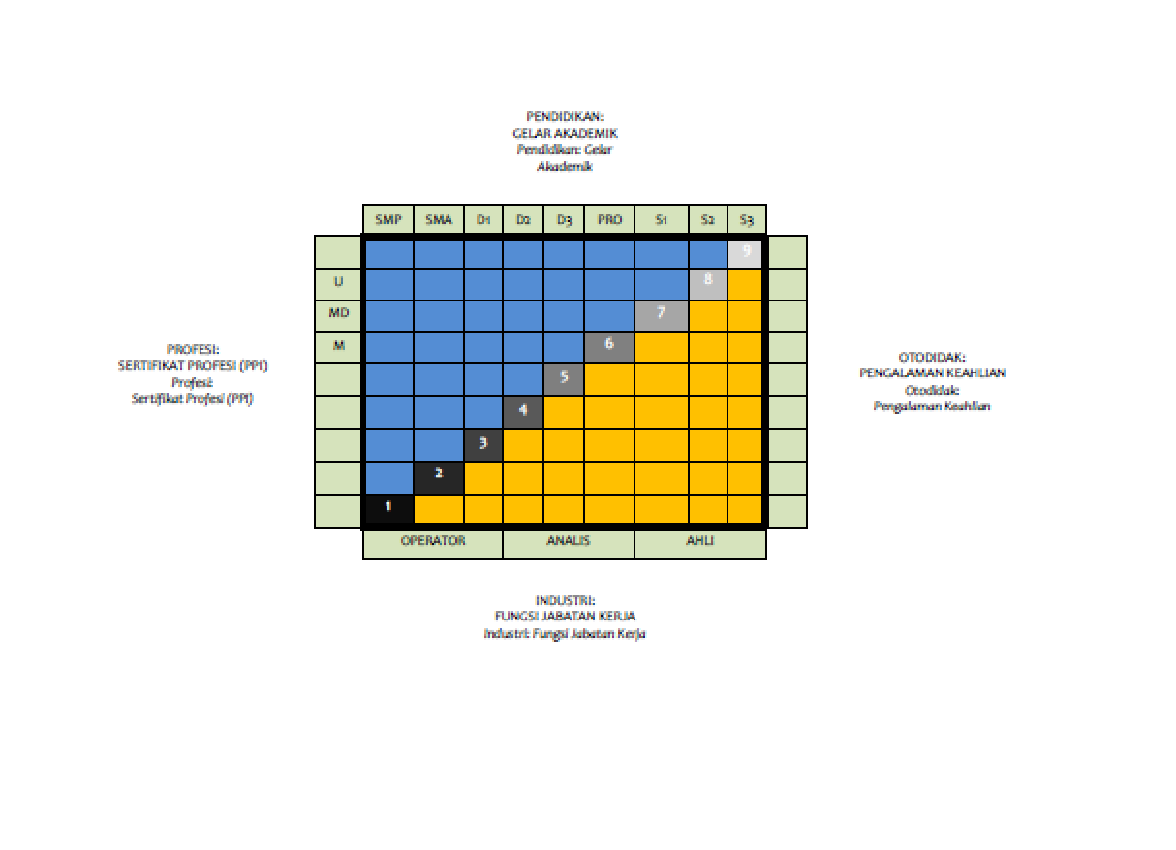 Kerangka Kualifikasi Nasional Indonesia, yang selanjutnya disingkat KKNI adalah kerangka penjenjangan kualifikasi kompetensi yang dapat menyandingkan, menyetarakan, dan mengintegrasikan antara bidang pendidikan dan bidang pelatihan kerja serta pengalaman kerja dalam rangka pemberian pengakuan kompetensi kerja sesuai dengan struktur pekerjaan di berbagai bidang.KKNI as known as Indonesian Qualification Framework is a competence grading system which integrates the aspects of education, training, and working experience in purpose of acknowledging the capacity based on work qualification in various sectors.KKNI merupakan perwujudan mutu dan jati diri bangsa Indonesia terkait dengan sistem pendidikan dan pelatihan nasional yang dimiliki Indonesia.KKNI is the resemblance of Indonesian quality and identify concerning its national training and education system.Jenjang kualifikasi adalah tingkat capaian pembelajaran yang disepakati secara nasional, disusun berdasarkan ukuran hasil pendidikan dan/atau pelatihan yang diperoleh melalui pendidikan formal, nonformal atau pengalaman kerja.Qualification level, a nationally legalized learning outcomes, is composed by the results of education and training activities (formal, nonformal) or working experiences.